乌什县医疗卫生基础设施及软硬件提升项目（第一包）编 制 单  位： 新疆大源工程管理有限公司地        址： 新疆阿克苏市北京西路司令部办公楼一楼联 系 方  式： 18699733096货物采购招标文件采购名称：乌什县医疗卫生基础设施及软硬件提升项目（第一包）招 标 人：乌什县人民医院法定代表人或授权委托人（签章） ：联 系 人： 张菁菁联系电话： 13239973826招标代理机构： 新疆大源工程管理有限公司法定代表人或授权委托人（签章） ：联 系 人： 程绍恩电    话：18699733096联系地址：新疆阿克苏市北京西路司令部办公楼一楼二〇二二年八月第一章  招标公告	1第二章  投标须知前附表	5第三章  投 标 须 知	9第四章  采购需求	25第五章  通用合同条款及前附表	40第六章  投标文件组成及参考格式	50第一章  招标公告乌什县医疗卫生基础设施及软硬件提升项目（第一包）公开招标公告一、项目基本情况
项目编号：WSX[2022]-125项目名称：乌什县医疗卫生基础设施及软硬件提升项目（第一包） 
采购方式：公开招标 
预算金额（元）：5350000.00（伍佰叁拾伍万元整）
最高限价（元）：5350000.00（伍佰叁拾伍万元整）
采购需求：拟购置一批医疗设备，包括方舱CT、除颤仪、全数字化彩色多普勒超声诊断系统、呼吸机等（详见招标文件采购需求）。
合同履约期限：自合同签订之日起30日历天。本项目（不）接受联合体投标。二、申请人的资格要求：
1.满足《中华人民共和国政府采购法》第二十二条规定；
2.落实政府采购政策需满足的资格要求：《自治区财政厅关于落实好政府采购支持中小企业发展的通知》（新财购〔2022〕22号）《新疆维吾尔自治区政府采购促进中小企业发展管理实施办法》（新财规〔2021〕6号）；《财政部、司法部关于政府采购支持监狱企业发展有关问题的通知》（财库[2014]68号）；财政部 生态环境部关于印发环境标志产品政府采购品目清单的通知（财库[2019]18号）；《财政部 民政部 中国残疾人联合会关于促进残疾人就业政府采购政策的通知》财库[2017]141号；《财政部 发展改革委 生态环境部 市场监管总局关于调整优化节能产品 环境标志产品政府采购执行机制的通知》（财库〔2019〕9号），投标产品遵照《关于印发节能产品政府采购品目清单的通知》（财库〔2019〕19号）相关规定执行。
3.本项目的特定资格要求：投标人必须具备合法有效的《医疗器械经营许可证》或《医疗器械生产许可证》；三、获取招标文件
　　时间：2022年08月17日至2022年08月24日，每天上午10:00至14:00，下午16:00至20:00（北京时间，法定节假日除外）
　　地点：政采云平台报名成功后获取 
　　方式：供应商登录政采云平台https://www.zcygov.cn/在线申请获取采购文件（进入“项目采购”应用，在获取采购文件菜单中选择项目，申请获取采购文件） 
　　售价（元）：0 
四、提交投标文件截止时间、开标时间和地点  
　　提交投标文件截止时间：2022年09月06日 11:00（北京时间）
　　投标地点：政采云平台http://www.zcygov.cn/提交　　开标时间：2022年09月06日 11:00 （北京时间）
    开标地点：阿克苏药品集散中心办公大楼（温宿县长兴街15号）五、公告期限自本公告发布之日起5个工作日。
六、其他补充事宜 
　　1、本次公告在新疆政府采购网、阿克苏地区行政公署网、乌什县人民政府网同时发布；
　　2、请投标单位随时关注本项目的变更、答疑、澄清文件。3、本项目实行电子招投标，供应商须登录政采云平台申请获取磋商文件，并通过政采云电子投标客户端制作响应文件，同时自行承担与投标有关的一切费用。
　　4、各供应商应在开标前确保成为新疆维吾尔自治区政府采购网正式注册入库供应商，并完成CA数字证书申领。因未注册入库、未办理CA数字证书等原因造成无法投标或投标失败等后果由供应商自行承担。
　　5、供应商可前往新疆政府采购网（http://www.ccgp-xinjiang.gov.cn/）下载专区，下载政采云电子投标客户端，安装完成后，可通过账号密码或CA登录客户端进行响应文件制作。在使用政采云电子投标客户端时，建议使用WIN7及以上操作系统。如有问题可拨打政采云客户服务热线400-881-7190进行咨询。
　　6、本项目采用不见面开标，供应商须在投标截止时间前通过CA在政采云平台上传加密的电子响应文件。备注：供应商对不见面开评标系统的技术操作咨询，可通过https://edu.zcygov.cn/luban/xinjiang-e-biding自助查询，也可在政采云帮助中心常见问题解答和操作流程讲解视频中自助查询，网址为：https://service.zcygov.cn/#/help，“项目采购”—“操作流程-电子招投标”—“政府采购项目电子交易管理操作指南-供应商”版面获取操作指南，同时对自助查询无法解决的问题可通过钉钉群及政采云在线客服获取服务支持。
　　7、供应商在开标前须提前配置好电脑浏览器（建议使用360浏览器或谷歌浏览器），开标时请使用制作加密电子响应文件的CA锁进行解密及报价确认。本项目响应文件解密时间定为30分钟，如因自身原因导致无法正常解密，后果由供应商自行承担。特别提示：
　　1、超过200万元的货物和服务采购项目、超过400万元的工程采购项目中适宜由中小企业提供的，预留该部分采购项目预算总额的40%以上专门面向中小企业采购，其中预留给小微企业的比例不低于60%。
　  2、对于未预留份额专门面向中小企业的采购项目，以及预留份额项目中的非预留部分采购包，采购人、采购代理机构应当对符合规定的小微企业报价给予10%~20%（工程项目为6%~10%）的扣除，用扣除后的价格参加评审。适用招标投标法的政府采购工程建设项目，采用综合评估法但未采用低价优先法计算价格分的，评标时应当在采用原报价进行评分的基础上增加其价格得分的6%~10%作为其价格分。
　　3、接受大中型企业与小微企业组成联合体或者允许大中型企业向一家或者多家小微企业分包的采购项目，对于联合协议或者分包意向协议约定小微企业的合同份额占到合同总金额40%以上的，采购人、采购代理机构应当对联合体或者大中型企业的报价给予4%~6%（工程项目为2%~4%）的扣除，用扣除后的价格参加评审。适用招标投标法的政府采购工程建设项目，采用综合评估法但未采用低价优先法计算价格分的，评标时应当在采用原报价进行评分的基础上增加其价格得分的2%~4%作为其价格分。4、投标保证金：50000.00元（大写：伍万元整）；
　　开户银行：中国邮政储蓄银行股份有限公司乌什县支行；
　　账号：965009010003268888（投标保证金账号）
　　收款单位：乌什县政务服务和公共资源交易中心
　　投标保证金递交方式：投标商通过企业基本账户电汇、转账到收款方开户行指定账户或以支票、汇票、本票或者金融机构、担保机构出具的保函等非现金形式提交。
七、凡对本次招标提出询问，请按以下方式联系
　　1.采购人信息
　　名 称：乌什县人民医院
　　地 址：乌什县热斯太东街31号
　　联系方式：13239973826
　　2.采购代理机构信息
　　名 称：新疆大源工程管理有限公司
　　地 址：新疆阿克苏市北京西路司令部办公楼一楼
　　联系方式：18699733096 
　　3.项目联系方式
　　项目联系人：程绍恩
　　电 话：18699733096第二章  投标须知前附表第三章  投 标 须 知一 、 总   则1 ． 定   义1.1“招标人”： 乌什县人民医院1.2“采购代理机构”： 新疆大源工程管理有限公司1.3“潜在投标人”： 购买（下载） 了本招标文件的投标人1.4“中标人”： 经合法招投标程序评选出来的投标人。1.5“货物”： 投标人按采购文件规定，须向招标人提供的货物、备件、工具、 手册及其它技术资料和材料。1.6“服务”： 采购文件规定投标人须承担的有关服务。2. 适用范围2.1 依据《中华人民共和国政府采购法》 和《中华人民共和国招标投标法》 等 有关法律法规制定本须知。2.2 招标人、投标人及各方当事人适用本须知。3．应遵循的原则3.1 遵循公开、公平、公正和诚实信用原则。3.2 坚持质量优先、价格合理。3.3 利用法律手段强化竞争机制、贯彻统一、规范、简化、高效的要求。4．招标人及资金来源4.1 招标人： 乌什县人民医院4.2 资金来源：浙江省对口支援新疆阿克苏地区和兵团第一师阿拉尔市2021年度项目资金。5. 合格的投标人5.1 投标人参加本项目招标采购活动应当具备以下条件：5.1.1 具有独立承担民事责任的能力，在中华人民共和国境内注册的法人（具有相关经营范围） ；5.1.2 供应的产品须符合相关质量标准的生产及安装的生产制造商或有供应能力及安装的经销商；5.1.3 能提供长期良好的服务支持；5.1.4 具有履行合同所必需的设备和专业技术能力；5.1.5 各投标人应在投标文件中须主动填报投标之前三年内有无受各级管理部门的处分或处罚（含其授权服务的子公司、分公司等） ，如果不主动填报而被事后发现的，将取消其投标资格，并按有关规定从重处理；5.1.6 凡两家或以上公司为同一法定代表人或同一股东控股的或其中一家公司为其他公司最大股东的，不能同时参与同一采购项目采购活动，一经发现，将视同串标处理；5.1.7 法律、法规规定的其他条件。5.2 投标人应按照招标文件的要求编制投标文件。投标文件应当对招标文件提出的要求和条件做出实质性响应。5.3 本项目不接受联合体投标。6．中标设备质量标准和包装、交货、安装、调试、验收及售后服务6.1 质量标准：6.1.1 中标方保证合同设备是全新、未曾使用过的，其质量、规格及技术特 征符合合同附件的要求；6.1.2 中标人保证合同项下提供的设备不侵犯任何第三方的专利、商标或版权。否则，中标人须承担对第三方的专利或版权的侵权责任并承担因此而发生的 所有费用。6.2   中标设备的包装、交货、安装、调试、验收：6.2.1 包装：均应有良好的防湿、防锈、防潮、防雨、防腐及防碰撞的措施。凡由于包装不良造成的损失和由此产生的费用均由中标方承担。6.2.2  中标设备的交货：按合同要求交货。6.2.2.1 交货时间： 按合同需求交付。6.2.2.2 交货地点： 乌什县人民医院 。6.2.3   中标设备的安装调试：6.2.3.1 中标方负责合同项下的安装调试，一切费用由中标方负责；6.2.3.2 中标方安装时须对各安装场地内的其它设备、设施有良好保护措施。6.2.4   设备的验收：6.2.4.1 中标设备安装调试，试运行一个月后组织验收，如中标设备在试运行 期间出现故障，则应相应延长试运行时间，验收应在招标人和中标人双方共同参加下进行；6.2.4.2 验收按国家有关的规定、规范进行。验收时如发现所交付的设备有漏装、次品、损坏或其它不符合本合同规定之情形者，招标人应做出详尽的现场记录，或由招标人和中标人双方签署备忘录。此现场记录或备忘录可用作补充、缺失和更换损坏部件的有效证据。由此产生的有关费用由中标人承担。6.2.4.3 如果合同设备运输和安装调试过程中因事故造成货物短缺、 损坏，中标人应及时安排换货，以保证合同设备安装调试的成功完成。换货的相关费用由中标人承担；6.2 售后服务6.3.1 合同设备保质保用期按生产厂家的标准执行，但不得少于3年（用户单位验收合格之日起计算，用户另有需求的除外） ；6.3.2 保质保用期内非招标人的人为原因而出现产品质量及安装问题，由中标人负责包修、包换或包退，并承担因此而产生的一切费用。中标人应在收到招标人通知后48小时内解决。6.3.3  有长期良好的服务支持。二 、 招 标 文 件7. 采购文件的组成7.1 采购文件包括：1）招标公告；2）投标须知前附表；3）投标须知；4）用户需求书；5）通用合同条款及前附表；6）投标文件组成及参考格式。7.2 投标人应认真阅读采购文件中所有的事项、格式、条款和规范等要求。如果投标人没有按照采购文件的要求提交全部资料，或者投标文件没有对采购文件做出实质性响应，由此造成的后果由投标人负责。8. 采购文件的答疑如投标人就采购文件的某些内容有疑问时，应以书面形式在投标截止期前 15 天通知采购代理机构，采购代理机构集中作出答复，并将送达至每位投标单位。9. 采购文件的补充和修改9.1. 采购代理机构可以对采购文件进行补充和修改，该补充和修改的内容将作为采购文件的一部分；投标人如无书面异议则被视为确认；9.2. 考虑到补充通知的影响，采购代理机构可决定延长投标截止期。三、投标文件的编制10. 投标语言和计量单位：10.1 投标文件和来往函件应用中文书写，投标人提供的支持文件、技术资料和印刷的文献可以用其他语言，但相应内容应附有中文翻译本（经公证处公证），以中文为准，计量单位应使用国际公制单位。10.2 除非另有说明，本招标文件中所称“日”均指日历日，投标文件中需以日历日对招标文件作出响应。评审时，对投标中出现的“工作日”按五个工作日折合七个日历日计算，且评标委员会可能会就有关日期作出对该投标人不利的折 算或量化，投标人不得对此提出异议，否则其投标将被拒绝。11. 投标文件部分：投标文件分为包含商务部分、技术部分 ，具体包括详见投标文件格式11.1 投标文件（商务和技术部分合订成一册，投标书中每包内容需独立并清 晰可分辨）详见第六章投标文件组成及参考格式。12．投标文件的编写12.1. 投标人须在投标文件中主动填报投标之前三年内有无受各级管理部门的处分或处罚，如果不主动填报而被事后发现的，将取消其投标资格，并按有关规定从重处理。12.2. 投标人应仔细阅读采购文件的所有内容，按采购文件规定及要求的内容 和格式编写，必须对采购文件提出的实质性要求作出响应，并提交完整的投标文件。12.3. 投标人可以对采购货物中的各包进行选择投标。12.4. 投标人须对本项目以包为单位整体投标，任何只对某包其中一部分内容进行的投标都被视为无效投标。12.5. 投标文件的报价为单价报价，对每一种型号及规格的投标产品只允许有一个报价，不接受有任何选择的报价，只接受以包为单位的报价金额。投标报价应包含产品（含相关配件、附件、安装材料）价款、运输费、装卸费、安装费、保险费用、税费以及一切技术和售后服务费等费用，如涉及软件许可使用或技术指导、人员培训的，还应包括软件许可费以及一切技术服务费、人员培训费，投标人不得再向招标人收取任何费用。12.6. 投标人漏报的单价或每单价报价中漏报、少报的费用，视为此项费用已隐含在投标报价中，中标后不得再向招标人收取任何费用。12.7. 投标人应以人民币报价。投标文件中的报价和开标一览表的报价不一致 时，以开标一览表的报价为准；投标文件的大写金额和小写金额不一致的，以大写金额为准；总价金额与按单价汇总金额不一致的，以单价金额计算结果为准；单价金额小数点有明显错位的，应以总价为准，并修改单价；对不同文字文本投 标文件的解释发生异议的，以中文文本为准。12.8.投标文件应一式 3 份： 其中正本 1 份，副本 2 份，U 盘一份（正本扫描件） ，并在左上角注明“正本”和“副本”字样，如果正本与副本不符，应以正 本为准。投标文件应由投标人的合法授权代表正式签署，如有任何更改应由原签署人签字。12.9  投标人应对投标货物提供完整详细的技术说明，如投标人对指定的技术 要求不能完全响应，应在投标文件中清楚地注明。13. 投标有效期13.1 投标文件从开标之日起，在本须知前附表规定的投标有效期内有效。13.2 在特殊情况下，在原投标有效期截止之前，招标人可在征得投标人同意后适当延长投标有效期。投标人可以拒绝招标人的这种要求。14. 投标文件的式样和签署14.1 投标人应准备《投标文件的编制》 中的 12.8 中规定的文本数目。14.2 投标文件应用不褪色的材料书写或打印，招标文件要求签章的地方需签字并加盖公章（委托代理人签字的，投标文件应附法定代表人签署的授权委托书）。投标文件应尽量避免涂改、行间插字或删除。如果出现上述情况，修改 之处应加盖单位章或由投标人的法定代表人或其授权的代理人签字确认，以上人员应当是注册在本单位，否则，评标委员会将否决其投标，敬请各投标人注意。14.3 全套投标文件应无涂改和行间插字，除非这些删改是根据招标人的指示进行的，或者是投标人造成的必须修改的错误。修改处应加盖投标人的法定代表人或其投标授权代理人的印鉴。15．投标货币投标产品均应以人民币报价。四、投标文件的递交16. 投标文件的提交16.1 本项目使用电子交易平台。投标人根据招标文件及电子交易平台供应商操作手册要求编制、生成并提交电子投标文件。17．对投标文件投递的要求17.1 采购人及采购代理机构拒绝接受通过电子交易平台以外任何形式提交的投标文件，投标保证金除外。18．投标截止时间18.1 投标人提交给采购代理机构的投标文件不得迟于采购文件中规定的截止时间。18.2 招标人因修改采购文件，可酌情延长投标截止时间。在此情况下，采购代 理机构和投标人受投标截止时间制约的所有权利和义务均延长至新的投标截止时间。19. 投标文件的修改和撤回19.1 投标人在递交投标文件后，可以修改或撤回其投标文件。但投标人必须在规定的投标截止时间之前向采购代理机构发出书面通知。19.2 在投标截止时间之后，投标人不得对其投标文件做任何修改。从投标截止时间起至投标有效终止时间前，投标人不得撤回其投标。19.3 采购代理机构不接受电报、电话、电传、传真等形式的投标。19.4 采购代理机构对不可抗力事件所造成投标文件的损坏、丢失不承担任何责任。20. 履约保证金：20.1．履约保证金为成交合同金额的6%。缴纳金额以中标人与业主签订合同时协商为准。20.2．履约保证金以人民币转账，电汇提交，与业主协商后可用下列任何一种方式提交：(1)履约保函：中标人须保证其履约保函在采购合同有效期满后 28天内继续有效，同时必须是合法经营的银行机构出具的银行保函；(2)电汇；（3）现金20.3．中标人未按规定时间提交履约保证金所造成的后果由中标人承担，同时采购方保留取消其中标资格的权力。20.4．履约保证金的退还条件：中标人在依法履行完毕采购合同后，中标供应商可向招标人提交退回履约保证金的申请，招标人收到中标供应商的退回履约保证金申请后，3 个工作日内予以答复，并在申请书上加具意见。凭退回履约保证金的申请书，连同验收报告原件、中标通知书复印件（加盖招标人公章） 办理履约保证金退回手续。20.5．下列情况履约保证金将会被没收：中标人将中标项目转让给他人，或者在投标文件中未说明，且未经招标人同意将中标项目分包给他人的；中标人在履行采购合同期间，违反相关法律法规的规定及合同约定条款，损害了招标人利益的。五、投标截止和开标21．投标时间详见“第二章投标须知前附表第 7 点”。22．投标截止时间详见“第二章投标须知前附表第 7 点”。23． 开标23.1 开标时间：详见“第二章投标须知前附表第 9 点”。23.2 开标地点：详见“第二章投标须知前附表第 9 点”。23.3 开标时采购代理机构将当众将投标人名称、货物名称、投标价格、是否提交投标保证金，以及采购代理机构认为合适的内容进行唱标，并给各投标人确认。六、评标和定标24．概述根据《中华人民共和国招标投标法》 、《中华人民共和国政府采购法》及相关法规，在保证乌什县医疗卫生基础设施及软硬件提升项目（第一包）（以下简称项目）采购公开、公平、公正的基础上，结合项目的技术和商务需求，制定本评标文件。25.评标原则25.1 科学评估、集体决策，体现公平、公正、择优信用。25.2 评标委员会将按照规定只对通过审核的投标文件进行评价和比较。25.3 性能和价格相结合，以综合评价为主；质量优先，价格合理，不保证最低投标报价中标。26.评标过程的保密性26.1 从公开开标到签订购销合同，凡与审查、澄清、评审和投标有关的资料以及定标意见相关的事项，均不得向投标人及与评标无关的其他人透露。26.2 招标人应采取必要的措施，保证评标在严格保密的情况下进行。任何单位和个人不得非法干预、影响评标的过程和结果。27．投标文件的澄清27.1 在评标期间，采购代理机构和评标委员会可要求投标人对投标文件中含义不明确的内容作必要的澄清或者说明。有关澄清的答复必须书面形式提交。但澄清或者说明不得超出投标文件的范围或者改变投标文件的实质性内容。27.2 如需要澄清的问题较多，采购代理机构和评标委员会可召开会议邀请 投标人到会予以澄清。28.评标委员会28.1 全部评标过程由依法组建的评标委员会负责完成，评标委员会由五人（或以上） 单数组成。28.2 从抽取评标专家到开始评标的时间一般不超过 24 小时。在抽取评标专家时，应抽取足够数量的预备替补专家，在评标专家因故缺席时及时予以替补。28.3 评标专家名单在中标前严格保密。28.4 评标委员会和参与评标的有关工作人员不得透露对投标文件的评审和比较、以及与评标有关的其他情况。28.5 评标委员会只对符合采购文件要求的投标品种进行评审和比较。29. 评标标准和方法29.1 分值分布：本次评标采用综合评分法，其中技术得分 70分； 商务得分 30分。29.2 评标标准：29.2.1 评委根据各通过符合性审查投标人的投标文件，逐项列出投标文件 的全部投标偏差。评分应考虑到投标文件与招标文件之间的细微偏差。细微偏差 是指投标文件在实质上响应招标文件要求，可是在个别地方存在漏项或者提供了 不完整的技术信息和数据等情况，但补正这些遗漏或者不完整的技术信息不会对 其他投标人造成不公平的结果。细微偏差不影响投标文件的有效性。29.2.2 评标委员会详细分析、核准价格表，检查其是否存在计算上或累加上的算术错误，修正错误的原则如下：①投标文件中的大写金额和小写金额不一致的，以大写金额为准； ②总价金额与按单价汇总金额不一致的，以单价金额计算结果为准；单价金额小数点有明显错位的，应以总价为准，并修改单价；③对不同文字文本投标文件的解释发生异议的，以中文文本为准；④买方需要的服务和附带备品、配件所需的费用，如果投标人是另外单独报价的话，评分时计入投标报价总价；⑤供货范围（包括设备和服务） 缺漏项的调整，调整价格为该项目在其他有效投标中的最高报价。评标委员会将按照上述修正错误的方法调整投标文件中投标报价，调整后的价格 对投标人具有约束力。如果投标人不接受修正后的投标价格，则其投标将被拒绝。特别提示：
　　1、超过200万元的货物和服务采购项目、超过400万元的工程采购项目中适宜由中小企业提供的，预留该部分采购项目预算总额的40%以上专门面向中小企业采购，其中预留给小微企业的比例不低于60%。
　  2、对于未预留份额专门面向中小企业的采购项目，以及预留份额项目中的非预留部分采购包，采购人、采购代理机构应当对符合规定的小微企业报价给予10%~20%（工程项目为6%~10%）的扣除，用扣除后的价格参加评审。适用招标投标法的政府采购工程建设项目，采用综合评估法但未采用低价优先法计算价格分的，评标时应当在采用原报价进行评分的基础上增加其价格得分的6%~10%作为其价格分。
　　3、接受大中型企业与小微企业组成联合体或者允许大中型企业向一家或者多家小微企业分包的采购项目，对于联合协议或者分包意向协议约定小微企业的合同份额占到合同总金额40%以上的，采购人、采购代理机构应当对联合体或者大中型企业的报价给予4%~6%（工程项目为2%~4%）的扣除，用扣除后的价格参加评审。适用招标投标法的政府采购工程建设项目，采用综合评估法但未采用低价优先法计算价格分的，评标时应当在采用原报价进行评分的基础上增加其价格得分的2%~4%作为其价格分。用扣除后的价格参与评审。评估具体依据和理由用其有效报价金额表述。（注：满足招标文件要求且投标价格最低的投标报价为评标基准价。最低报价不是中标的唯一依据）29.3 评标流程评标分两个阶段进行： 投标文件符合性审查和投标文件详细评审。第一阶段：投标文件符合性审查各评委对各投标文件按照招标文件要求的响应情况进行符合性审查。符合性审查必须根据“投标须知”中对投标人的要求和投标文件中的响应进行审查。评标委员会可以书面方式要求投标人对投标文件中含义不明确、对同类问题表述不一致或者有明显文字和计算错误的内容作必要的澄清、说明或者补正。澄清、说明或者补正必须以书面方式进行并不得超出投标文件的范围或者改变投标文 件的实质性内容。在评审中发现设备技术参数、性能未能达到技术规格书中的规定或有虚假情况 时，评标委员会有权取消其评审资格。详见附表一七、评审标准1.评审附表第二阶段： 投标文件详细评审详细评审分两个步骤：首先，评委对通过符合性审查的各投标文件技术部分进行评审、评分；然后评委根据投标人提供的商务资质文件进行统计、审核和评分。具体评分如下：按照评标程序的规定，并依据评分标准、各项权重和符合性审查结果，各位评委单独地就每个投标人的技术状况、商务状况进行评审和比较，评出其技术评分和商务评分。将技术评分、商务评分相加得出总分，并按总分高低 排出名次（出现并列得分时，应由评委投票决定排名） 。评标委员会依据得分情 况推荐出中标候选人。29.4 评标委员会有权根据有关规定否决所有投标。30.评标办法政策加分以及计算方法说明：（1）投标人所提供的材料或者填写的内容必须真实、可靠，如有虚假或隐瞒，一经查实将导致投标被拒绝，并按照《中华人民共和国政府采购法》第七十七条第一款“提供虚假材料谋取中标、成交的”进行处罚，给采购人造成损失的应承担赔偿责任。（2）以上评标标准中要求投标人提交相关证明材料原件（或复印件）的，未装订在投标文件中的不得分。（3）投标单位以联合体的身份参与政府采购项目的，以商务部分加分最多的一家投标单位的加分为商务部分的加分。31.定 标31.1 采购人将在评标报告确定的中标候选人名单中按顺序确定中标人，中标候选人并列的，由采购人或者采购人委托评标委员会按照招标文件规定的方式确定中标人；招标文件未规定的，采取随机抽取的方式确定。采购人是否委托评标委员会直接确定中标人见《投标人须知前附表》31.2 采购活动结束后七个工作日内，由采购人对预中标人的资格和履约能力进行复核。经核对无误后才能发出中标通知书。如在复核过程中，发现预中标人存在重大问题造成其履约能力不能满足要求的，取消其中标资格，并视其实际情况，保留追究其法律责任的权利。没收其投标保证金。31.3 第一中标候选人放弃中标或者因不可抗力提出不能履行合同，招标人 可以确定第二中标候选人为中标人。32. 中标通知书32.1 资格复核完成后，由采购代理机构发出经招标人确认的中标通知书，中标人应依时与招标人签订合同（自收受中标通知书之日起30天内），在订定合同过程中，如发现中标人以他人名义投标或者以其他方式弄虚作假，骗取中标的，招标人有权取消其中标资格，并将排名第二的中标备选人确定为中标人。32.2 中标通知书是该项目成交确认合同的组成部分，对招标人和中标人具有法律效力。中标通知书发出后，招标人改变中标结果的，或者中标人放弃中标 项目的，应当依法承担法律责任。33.投标无效以下情况将导致投标无效。33.1. 关键条文的重大偏离、保留或反对将可能导致投标无效。33.2. 没有对采购文件作实质性响应（包括采购项目价格、项目的计划、技 术规范）的下列情况之一，其投标将被拒绝：33.2.1 投标人未提交投标保证金或保证金不足、投标保证金形式不符合招 标文件要求的；33.2.2 资格证明文件不全；33.2.3 所提供的投标文件中的资质文件未使用最新证件的；33.2.4 投标文件没有法定代表人签字，或投标代表没有法定代表人签署委 托书的；33.2.5 投标文件没有按规定签字或盖章的；33.2.6 不满足技术规范及要求中主要参数，或严重超出和偏离的；33.2.7 投标有效期不足的；33.2.8 投标报价不固定的；33.3 投标人的投标文件内容不真实的；33.4 投标人的投标报价超出项目预算的；33.5 投标人其他违反国家法律、法规的行为。34.采购代理服务费34.1 中标人应向采购代理机构交纳服务费。34.2 服务费的货币为人民币。34.3 服务费不在报价中单列。35.解释权35.1 本采购文件是根据国家有关法律、法规以及政府采购管理有关规定和 参照国际惯例编制，解释权属本采购代理机构第四章   采购需求第五章  通用合同条款及前附表（此合同样本仅供参考，合同具体细则以成交双方协定为准）一、通用合同条款前附表二、 通用合同条款第一部分1．定义本合同下列术语应解释为：1.1“合同”，是指招标人和投标人按照该项目购销合同格式签署的协议，内 容包括：1.1.1 投标人提交的投标函和投标一览表；1.1.2 资格文件声明函；1.1.3 中标通知书；1.1.4 本项目购销合同和采购项目一览表；1.1.5 其他相关投标文件。1.2 “合同签订金额” ，是指投标人完全履行合同义务后招标人应支付给投 标人的价格，也可解释为投标人对招标人的实际供应价。1.3 “伴随服务” ，是指根据合同规定投标人承担的供货有关的辅助服务和 合同中规定投标人应承担的其它义务。1.4 “招标人” 是指本次公开招标采购活动的单位。与公开采购的“招标人” 同义。此文件中特指乌什县人民医院   。1.5 “投标人”， 是指为本次招标人提供设备及服务的生产企业和经营企业。1.6 “采购代理机构”, 是指中华人民共和国财政部授予的甲级政府采购代 理机构，专业从事政府采购代理业务并提供相关服务的专门机构。本招标文件特 指新疆大源工程管理有限公司。2．产地“产地” ，是设备生产企业所在地。3．规格3.1 交付设备的规格应与中标通知书规定的规格相一致。3.2 计量单位应该使用公制。4．专利权投标人应保证招标人在使用该中标设备时，不受第三方提出的侵犯其专利 权、商标权或保护期的起诉。5．包装5.1 除非对包装另有规定，投标人提供的设备均应按标准保护措施进行包装， 以防止设备在转运中损坏，确保设备安全无损运抵指定地点。包装质量要求不得 低于投标时提交包装质量标准。包装规格与中标时包装规格一致，不得更改。5.2 每套设备应附一份详细装箱单和质量检验报告书。包装、标记和包装箱 内外的单据应符合合同的要求，包括招标人后来提出的特殊要求。6．付款6.1 本合同条款前附表规定的时间内， 招标人应付清全部款项。6.2 招标人按照中标设备购销合同规定的方式，同投标人结算货款。6.3 投标人应向招标人提出付款要求，并提交已交易设备的发票和有关单证 以及合同规定的其他义务已经履行的证明。7．价格在合同有效期内投标人在本合同项下提供的设备和履行服务的价格应该是 中标通知书中确认的价格。8．伴随服务8.1 投标人要履行下列全部服务：8.1.1 设备的运输及安装调试；8.1.2 提供设备开箱或分装的用具；8.1.3 对开箱时发现破损的设备或其他不合格包装设备及时更换；8.1.4 在招标人指定地点为所供设备的临床应用进行现场讲解或培训；8.1.5 其他投标人应提供的相关服务项目。8.2 如果投标人对可能发生的伴随服务需要收取费用，应在报价时予以注 明。9．质量保证及检验9.1 按合同交付的设备质量应符合国家监督管理部门规定的标准，并与投标 时承诺的质量相一致，确保使用的安全有效。9.2 如果招标人确认需要对设备进行质量检验，应及时以书面形式把质量检 验的具体要求通知投标人。如果投标人同意进行设备质量检验，或者通过检验证 明设备存在质量问题，则进行设备质量检验的费用由投标人承担。检验在交货地 进行。9.3 招标人在接收设备时，应对设备进行验货确认，对不符合合同要求或质量 要求的， 招标人有权拒绝接受。投标人应及时更换被拒绝的设备，不得影响招标人的使用。10．投标人履约延误10.1 投标人应按照中标（成交） 合同中招标人规定的时间，运送、安装设备 并提供伴随服务。10.2 在履行合同的过程中，如果投标人遇到妨碍按时运送、安装设备和提供 伴随服务的情况时，应及时以书面形式将拖延的事实、可能拖延的时间和原因通 知招标人。招标人在收到投标人通知后，应尽快对情况进行核实，并由招标人确 定是否酌情延长交货时间以及是否收取违约金或终止合同。延期应通过修改合同 的方式由双方认可并重新签署。10.3 如投标人无正当理由拖延交货，将受到以下制裁： 加收误期赔偿费和或 终止合同。11．误期赔偿11.1 除本合同条款第 10 条规定的情况外，如果投标人没有按照合同规定的 时间运送、安装设备并提供伴随服务，招标人应从货款中扣除违约金而不影响本 合同项下的其它补救办法。除不可抗拒因素外，每迟交 1 天投标人向招标人缴纳 货款总额 3‰的违约金，迟交 20 天招标人有权终止投标人部分或所有中标设备 的供货权，并取消投标人今后投标机会，如影响招标人的正常运作将追究投标人 连带责任。11.2 投标人在支付违约金后，还应当履行应尽的交货义务。12．招标人履约义务12.1 招标人将根据中标结果履行中标设备的合同采购。12.2 如招标人不履行上述合同义务，将支付法定滞纳金或终止合同。13．不可抗力13.1 投标人因不可抗力而导致合同实施延误或不能履行合同义务，不应该承 担误期赔偿或终止合同的责任。所谓不可抗力是指那些投标人无法控制、不可预 见的事件，但不包括投标人的违约或疏忽。这些事件包括但不限于： 战争、严重 火灾、洪水、台风、地震及其他双方商定的事件。13.2 在不可抗力事件发生后，投标人应尽快以书面形式将不可抗力的情况和 原因通知招标人。除招标人另行要求外，投标人应尽实际可能继续履行合同义务， 以及寻求采取合理的方案履行不受不可抗力影响的其他事项。不可抗力事件影响 消除后，双方可通过协商在合理的时间内达成进一步履行合同的协议。14、招标代理服务费中标人应按照本采购文件确定的标准向采购代理机构缴纳招标代理服务费。15．争议的解决因合同引起的或与本合同有关的任何争议，由双方当事人协商解决； 也 可以向有关部门申请调解。协商或调解不成，当事人可依照有关法律规定将争议 提交仲裁，或向人民法院起诉。16．违约终止合同16.1 在招标人对中标人因违约而采取的任何补救措施不受影响的情况下，招 标人可向中标人发出书面通知书，提出部分或全部终止合同。16.1.1 如果中标人未能在合同规定的限期或招标人同意延长的限期内提供 部分或全部设备。16.1.2 如果中标人未能履行合同规定的其它任何义务。16.1.3 如果招标人认定中标人在本合同的实施过程中有严重违法行为。16.2 如果招标人根据上述规定，终止了全部或部分合同，招标人可以依其认 为适当的条件和方法购买其它中标候选人的设备，并在 7 日内通知采购代理机构 并报行政部门。投标人应对购买替代设备所超出的那部分费用负责。16.3 如招标人未依照中标合同的规定按时结算货款，投标人有权要求招标人 支付法定滞纳金并承担相应的违约责任直至终止合同。17．破产终止合同如果投标人破产或无清偿能力，招标人可在任何时候以书面形式通知投标人，提出终止合同而不给投标人补偿。该终止合同将不损害或影响招标人已经采 取或将要采取的任何行动或补救措施的权利。18．转让和分包除非招标人事先书面同意，并得到相关部门的许可，投标人不得部分转让或 全部转让其应履行的合同义务。19．适用法律本合同应按照中华人民共和国现行法律、法规和规章进行解释。20．合同生效本合同条款在双方签字后生效。21．主导语言本合同以中文书写。22．合同修改除了双方签署书面修改协议，并成为本合同不可分割的一部分的情况之外， 本合同的条款不得有任何变化或修改。第二部分采购合同（样本）甲方（招标用户采购方） ：                                 合同编号：乙方（投标中标供应方） ：                                 签约地点：根据《中华人民共和国政府采购法》 、《中华人民共和国合同法》 及    年月   日乌什县医疗卫生基础设施及软硬件提升项目（第一包）招标文件的要求，经双方协商一致， 签订本合同。1、合同设备乙  方   负   责   向   甲  方  供  应   下  表   中  所   列及负责安装调试。2、合同总价和支付方式2.1 合同总价： 总价为人民币（大写） ：                      ， 即 RMB ￥          元，该合同总金额是设计、设备制造、包装、仓储、运输、安装及 验收合格之前及保修期与备品备件发生的所有含税费用。本合同执行期间合同总金额不变。2.2支付方式2.3 乙 方 开 户 银 行 ：        乙方账户：3、合同组成详细价格、技术说明及其它有关合同设备的特定信息由合同附件说明。所 有附件及本项目的招投标文件、会议纪要、协议等均为本合同不可分割之一部分。4、技术要求乙方所提供设备，必须符合国家有关规范和环保要求及甲方的技术要求，并 提供设备的出厂测试报告。5、合同设备包装、交货、安装、调试及验收5.1 合同设备的包装：设备的包装均应有良好的防湿、防锈、防潮、防雨、防腐及防碰撞的措施。 凡由于包装不良造成的损失和由此产生的费用均由乙方承担。5.2 合同设备的交货：5.2.1 乙方交货时间：                     。5.2.2 乙方交货地点：                      。5.3 合同设备的安装调试：5.3.1 乙方负责合同项下的安装调试，一切费用由乙方负责。5.3.2 乙方安装时须对各安装场地内的其它设备、设施有良好保护措施。5.4  设备的验收：5.4.1 中标设备安装调试，试运行一个月后组织验收，如中标设备在试运行期间 出现故障，则应相应延长试运行时间，验收应在甲乙双方共同参加下进行。5.4.2 验收按国家有关的规定、规范进行。验收时如发现所交付的设备有短装、 次品、损坏或其它不符合本合同规定之情形者，甲方应做出详尽的现场记录，或由 甲乙双方签署备忘录。此现场记录或备忘录可用作补充、缺失和更换损坏部件的有 效证据。由此产生的有关费用由乙方承担。5.4.3 如果合同设备运输和安装调试过程中因事故造成货物短缺、损坏，乙 方应及时安排换装，以保证合同设备安装调试的成功完成。换货的相关费用由乙 方承担。5.4.4 国内产品产品必须具备出厂合格证。5.5  乙方保证合同项下提供的设备不侵犯任何第三方的专利、商标或版权。否则，乙方须承担对第三方的专利或版权的侵权责任并承担因此而发生的所有费 用。6、质量保证及售后服务6.1 乙方保证合同设备是全新、未曾使用过的，其质量、规格及技术特征符 合合同附件的要求。6.2 合同设备保质保用期按生产厂家的标准执行，但不得少于 3 年（用户单 位验收之日起计算） 。保质保用期内非甲方的人为原因而出现产品质量及安装问题，由乙方负责包 修、包换或包退，并承担因此而产生的一切费用。乙方应在收到甲方通知后 48小时内派员到现场维修。下列情况乙方不负责免费保修：1） 甲方不按照乙方提供的正确使用方法而引致设备故障损坏；2） 甲方擅自改装设备；3） 各种人为因素或天灾等外来因素造成的损坏。6.3 因设备的质量问题而发生争议，由省级质检部门进行质量鉴定。设备符 合质量标准的，鉴定费用由甲方承担； 设备不符合质量标准的，鉴定费用由乙方 承担。6.4 乙方为甲方提供操作及维护培训，主要内容为设备的基本结构、性能、 主要部件的构造及原理，日常使用操作、保养与管理，常见故障的排除，紧急情 况的处理等，培训地点主要在设备安装现场或按甲乙双方协商安排。7、技术服务7.1 乙方应派员到甲方指定地点配合工作。7.2 乙方按甲方提供的合同执行进度计划，再配合甲方及有关单位，做好合 同执行进度上的配合工作。8、不可抗力8.1  不可抗力指战争、严重火灾、洪水、台风、地震等或其它双方认定的不可 抗力事件。8.2  签约双方中任何一方由于不可抗力影响合同执行时，发生不可抗力一方 应尽快将事故通知另一方。 在此情况下，乙方仍然有责任采取必要的措施加速供 货，双方应通过友好协商尽快解决本合同的执行问题。9、索赔9.1 如有异议，甲方有权根据有关政府部门的检验结果向乙方提出索赔。9.2 在合同执行期间，如果乙方对甲方提出的索赔和差异负有责任，乙方应 按照甲方同意的下列一种或多种方式解决索赔事宜：1） 乙方同意退货，并按合同规定的同种货币将货款退还给甲方，并承担由 此发生的一切损失和费用。2） 根据货物低劣程度、损坏程度以及甲方所遭受损失的数额甲乙双方商定 降低货物的价格。3） 用符合规格、质量和性能要求的新零件、部件或货物来更换有缺陷的部 分或修补缺陷的部分，乙方应承担一切费用和风险并负有甲方所发生的一切直接费用。同时，相应延长质量保证期。9.3 如果在甲方发出索赔通知后 30 天内，乙方未作答复，上述索赔应视为 已被乙方接受。甲方将从合同款项中扣回索赔金额。如果这些金额不足以补偿索 赔金额，甲方有权向乙方提出不足部分的补偿。10、违约与处罚10.1 甲方应依合同规定时间内，向乙方支付货款，每拖延一天乙方可向甲 方加收合同金额的 3‰的违约金。10.2 乙方未能按时交货，每拖延一天，须向甲方支付合同金额的 3‰的违约 金，此部份金额从乙方履约保证金中扣除，不足部份，甲方有权向乙方提出追偿。10.3 乙方交付的货物不符合合同规定的，甲方有权拒收，乙方向甲方支付 合同金额的 5%的违约金，此部份金额从乙方履约保证金中扣除。10.4 甲方无正当理由拒收货物的，甲方向乙方支付合同金额的 5%的违约金。10.5 乙方未能交付货物，则须向甲方支付合同采购金额 5%的违约金，此部 份金额从乙方履约保证金中扣除。在乙方未能交货   天后，视为其不能交付货 物，甲方将有权终止合同并提出进一步索赔的权力。11、合同终止如果一方严重违反合同，并在收到对方违约通知书后在 30 天内仍未能改正 违约的，另一方可立即终止本合同。12、法律诉讼签约双方在履约中发生争执和分歧，双方应通过友好协商解决，若经协商 不能达成协议时，则由合同签订地或招标人所在地人民法院提起诉讼。受理期间， 双方应继续执行合同其余部分。13、其它13.1 本合同正本四份，具有同等法律效力，甲、乙双方各执一份，财政局 一份，采购代理机构一份。合同自签字之日起即时生效。13.2 下列文件是本合同的一部分，并与本合同一起阅读和解释13.2.1 中标人提交的投标函和投标一览表；13.2.2 资格声明函；13.2.3 中标通知书；13.2.4 其他相关投标文件。13.3 本合同未尽事宜，由双方协商处理。甲方：                              乙方：签约代表：                      签约代表：地址：                              地址：电话：                              电话：传真：                              传真：签约日期： 2022年   月   日               签约日期： 2022年    月    日第六章  投标文件组成及参考格式投标文件目录表项目名称：                                                   招标编号：参考格式 1投  标  函致： 乌什县人民医院根据你们招标采购           （标段名称） 的产品招标文件要求，      ________________ （全名及职衔）经正式授权并以投标人                （投标 人名称、地址）的名义投标。我方己完全明白招标文件的所有条款要求，并重申以下几点：（一）全部货物之供应和有关服务的报价都包含在投标总价内（详见投标报 价表） ；（二） 本投标文件的有效期自递交投标文件截止日后   天有效，如中标，有 效期将延至合同终止日为止；（三） 我方已详细研究了招标文件的所有内容包括修正文（如有） 和所有已 提供的参考资料以及有关附件并完全明白，我方放弃在此方面提出含糊意见、质 疑或误解的一切权力；（四） 我方明白并愿意在规定的递交投标文件截止时间和日期之后，投标有 效期之内撤回投标，则投标保证金将被贵方没收；（五） 我方同意按照贵方可能提出的要求而提供与投标有关的任何其它数据 或信息；（六） 我方理解贵方不一定接受最低报价或任何贵方可能收到的报价；（七） 我方如果中标，将保证履行招标文件以及招标文件修改书（如有） 中 的全部责任和义务，按质、按量、按期完成《合同书》 中的全部任务；（八） 保证投标文件中所有资料均真实有效，否则按废标处理，并愿意接受 按弄虚作假骗取中标的有关规定进行处理；（九） 所有与本投标有关的函件请发往下列地址：地址：                      邮编：电话：                      代表姓名：传真：                       职务：投标人： （公章）法定代表人或其授权代表签名：日期：参考格式 2投标报价一览表项目名称：投标人全称： （盖公章）                        授权代表（签字） ：       职务：日期：投标人全称（盖公章）授权代表（签名） ：日期：    年  月  日注：   1．请严格以此报价一览表格式填写相关内容； 价格以外的任何文字说明均填入备注栏。2．所有价格均以人民币作为货币单位填写及计算参考格式 3多证合一的营业执照复印件参考格式 4法定代表人身份证明书 （格式）    单位名称：             单位性质：                                地    址：                               成立时间：                                   经营期限：                               姓    名：            性  别：                                 年    龄：            职  务：            系       （报价单位名称）          的法定代表人。特此证明。投标单位名称（盖章）：                  签署日期：                                   注：1、法定代表人参加本次投标的应签署本文件并附本人身份证复印件；2、如法定代表人不参加本次投标，应签署《授权委托书》。法定代表人授权委托书（格式）乌什县人民医院：    本授权书声明：注册于          （投标住址）的             （投标名称）法定代表人            （法定代表人姓名）代表本公司授权在下面签字的          （投标代表姓名）为本公司的合法代理人，就贵方组织的                  项目，项目编号：        ，以本公司名义处理一切与之有关的事务。    本授权书于    年  月  日签字生效，特此声明。 投标单位名称（盖章）：                  法定代表人姓名（签字或盖章）：                      法定代表人身份证号：                  委托人姓名（签字或盖章）：                         委托人身份证号：                     参考格式 5社保局出具近半年之内任意三个月社保缴费清单及明细表（含法定代表人、授权委托人）参考格式 6税务局出具近半年之内任意三个月完税凭证（依法免税的投标单位），应提供依法免税的证明材料）参考格式 7具有良好的商业信誉和健全的财务会计制度及审计报告（需提供会计师事务所出具的2021年度财务审计报告，2022年新成立的公司提供财务报表）参考格式 8凡拟参加本次招标项目的投标人，如在“信用中国”网站（WWW.creditchina.gov.cn）、中国政府采购网（www.ccgp.gov.cn）、国家企业信用信息公示系统（http://www.gsxt.gov.cn）被列入失信被执行人、重大税收违法案件当事人名单、政府采购严重违法失信行为记录名单的（尚在处罚期内的）、经营异常名录的， 将拒绝其参加本次政府采购活动；查询结果截图并加盖公章（发布公告之后 至投标截止时间之前查询结果有效）参考格式 9投标人必须具备合法有效的《医疗器械经营许可证》或《医疗器械生产许可证》参考格式 10按要求提供投标保证金参考格式 11资质证明文件参考格式 12资格文件声明函乌什县人民医院  ：关于贵方    年  月  日（招标编号：        ）的采购邀请，本签字人 愿意参加投标，提供采购货物表中规定的产品，并证明提交的资格文件和说明是 准确、真实、有效的，并已清楚采购文件的要求及有关文件规定。并承诺在本次 采购活动中，如有违法、违规、弄虚作假行为，所造成的损失、不良后果及法律 责任，一律由我公司（企业） 承担。特此声明！单位名称：单位地址：邮编：传真：日期：公司（企业） 法定代表人签字：公章：签字人的姓名、职务：电话：参考格式 13投标单位基本情况加盖单位公章：授权代表人签字：日期： 2022年   月   日参考格式 14 合同条款偏离表合同条款偏离表项目编号/包号：_____________________     项目名称：_____________注：1. 对合同条款中的所有要求，除本表所列明的所有偏离外，均视作供应商已对之理解和响应。2. “偏离情况”列应据实填写“正偏离”或“负偏离”，若因投标人填写负偏离而导致废标，其责任有投标人自行承担。投标人名称（加盖公章）：________________法定代表人（单位负责人）（签字、签章或印鉴）：________________或委托代理人（签字/签章）：________________                          日期：_____年______月______日  采购需求偏离表采购需求偏离表项目编号/包号：_____________________     项目名称：____________注：1. 对招标文件中的所有商务、技术要求，除本表所列明的所有偏离外，均视作供应商已对之理解和响应。此表中若无任何文字说明，内容为空白，投标无效。2.“偏离情况”列应据实填写“正偏离”或“负偏离”，若因投标人填写负偏离而导致废标，其责任有投标人自行承担。投标人名称（加盖公章）：________________法定代表人（单位负责人）（签字、签章或印鉴）：________________或委托代理人（签字/签章）：________________                          日期：_____年______月______日  参考格式 15投标单位（供应商）《反商业贿赂承诺书》致：（采购人）    在          ，            （项目名称/项目编号）招标活动中，我公司承诺如下 ：      1、不给予国家工作人员及其亲属各种形式的商业贿赂（包括送礼金礼品、有价证券、购物券、回扣、佣金、咨询费、劳务费、赞助费、宣传费、支付旅游费用、报销各种消费凭证、宴请、娱乐等）；    2、不与投标人相互勾结私下协议，弄虚作假，搞假招标、陪标、串通投标，明招暗定，暗箱操作。    3、我公司法人及项目参与人员有亲戚担任业主方副科级以上领导职务时，自愿放弃此次投标权。    如有上述行为，一经发现，我公司及项目参与人员愿意按照《政府采购法》、《招投标法》、《反不正当竞争法》的有关规定接受处罚。 投标人名称（加盖公章）：________________法定代表人（单位负责人）（签字、签章或印鉴）：________________委托代理人（签字/签章）：________________    日期：_____年______月______日参考格式 16中小企业声明函说明：1）中小企业参加政府采购活动，应当出具此格式文件。《中小企业声明函》由参加政府采购活动的投标人出具。联合体投标的，《中小企业声明函》由牵头人出具。2）对于联合体中由中小企业承担的部分，或者分包给中小企业的部分，必须全部由中小企业制造、承建或者承接。供应商应当在声明函“项目名称”部分标明联合体中中小企业承担的具体内容或者中小企业的具体分包内容。3）对于多标的的采购项目，投标人应充分、准确地了解所投产品制造企业信息。对相关情况了解不清楚的，不建议填报本声明函。中小企业声明函（货物）格式本公司（联合体）郑重声明，根据《政府采购促进中小企业发展管理办法》（财库﹝2020﹞46号）的规定，本公司（联合体）参加（单位名称）的（项目名称）采购活动，提供的货物全部由符合政策要求的中小企业制造。相关企业（含联合体中的中小企业、签订分包意向协议的中小企业）的具体情况如下：（标的名称），属于（采购文件中明确的所属行业）行业；制造商为（企业名称），从业人员	人，营业收入为	万元，资产总额为	万元1，属于（中型企业、小型企业、微型企业）；（标的名称），属于（采购文件中明确的所属行业）行业；制造商为（企业名称），从业人员	人，营业收入为	万元，资产总额为	万元，属于（中型企业、小型企业、微型企业）；……以上企业，不属于大企业的分支机构，不存在控股股东为大企业的情形，也不存在与大企业的负责人为同一人的情形。本企业对上述声明内容的真实性负责。如有虚假，将依法承担相应责任。企业名称（盖章）：________日 期：________1.从业人员、营业收入、资产总额填报上一年度数据，无上一年度数据的新成立企业可不填报。2.后附中小企业网页查询结果截图。残疾人福利性单位声明函格式 本单位郑重声明，根据《财政部 民政部 中国残疾人联合会关于促进残疾人就业政府采购政策的通知》（财库〔2017〕141号）的规定，本单位（请进行勾选）：□不属于符合条件的残疾人福利性单位。□属于符合条件的残疾人福利性单位，且本单位参加______单位的______项目采购活动提供本单位制造的货物（由本单位承担工程/提供服务），或者提供其他残疾人福利性单位制造的货物（不包括使用非残疾人福利性单位注册商标的货物）。本单位对上述声明的真实性负责。如有虚假，将依法承担相应责任。               单位名称（盖章）：       日  期：参考格式 17最近三年企业牵涉的主要诉讼案件、处分或处罚（如有）参考格式 18投标人认为有必要提供的其他证明文件技术部分参考格式 1货物技术参数及彩页，备注： 投标人必须提供详细的配置清单。参考格式 2技术评分相关内容（格式自拟，内容详细，目录清晰方便查阅）参考格式 3投标人认为有必要提供的其他证明文件项目概况：    乌什县医疗卫生基础设施及软硬件提升项目（第一包）的潜在供应商应在政采云平台报名成功后获取采购文件，并于2022年09月06日11:00（北京时间）前提交投标文件。序 号项  目内    容1招标人名   称：乌什县人民医院地   址：乌什县热斯太东街31号联 系 人：张菁菁电   话：132399738262采购代理机构名 称地址名    称：新疆大源工程管理有限公司地    址：新疆阿克苏市北京西路司令部办公楼一楼联 系 人 ：程绍恩电    话：186997330963项目名称乌什县医疗卫生基础设施及软硬件提升项目（第一包）4项目编号WSX[2022]-1255投标有效期90天6采购文件的发售 时间和地点发售地点：政采云报名成功后获取时间：2022年08月17日至2022年08月24日，每天上午10:00至14:00，下午16:00至20:00（北京时间，法定节假日除外）7投标文件投递时 间和地址投标文件递交截止时间：2022 年 09 月 06 日上午 11：00（北京时间） 投递地址：政采云一站式政府采购云平台。（本项目为不见面开标）注：本项目采用不见面电子评标，投标文件无需现场提供。开标活动结束后各投标人须按照采购人要求提供纸质版投标文件，其中正本壹份，副本贰份，U 盘一份（电子版扫描件封面加盖鲜章）8最高限价5350000.00元（伍佰叁拾伍万元整）9开标时间和地点时间： 2022 年 09 月 06 日上午 11：00（北京时间）开标地点：阿克苏药品集散中心办公大楼（温宿县长兴街 15 号） 一楼10供货期合同签订后30日历天11评 标 方 法采用综合评分方法12采购合同签订由中标人凭中标通知书与招标人签订采购合同。13交货地点乌什县人民医院14质保期以第四章采购需求规格 参数及要求为准15付款方式采购合同为准16落实政府采购 政策需满足的资 格要求《自治区财政厅关于落实好政府采购支持中小企业发展的通知》（新财购〔2022〕22号）《新疆维吾尔自治区政府采购促进中小企业发展管理实施办法》（新财规〔2021〕6号）；《财政部、司法部关于政府采购支持监狱企业发展有关问题的通知》（财库[2014]68号）；财政部 生态环境部关于印发环境标志产品政府采购品目清单的通知（财库[2019]18号）；《财政部 民政部 中国残疾人联合会关于促进残疾人就业政府采购政策的通知》财库[2017]141号；《财政部 发展改革委 生态环境部 市场监管总局关于调整优化节能产品 环境标志产品政府采购执行机制的通知》（财库〔2019〕9号），投标产品遵照《关于印发节能产品政府采购品目清单的通知》（财库〔2019〕19号）相关规定执行。17投标保证金投标保证金金额：50000.00元（大写：伍万元整）投标保证金提交方式：请于2022年09月06日11:00（北京时间）之前从投标人所在地企业基本账户以电汇或银行转账的方式，汇到指定的投标保证金账户；账户名称：乌什县政务服务和公共资源交易中心开户银行：中国邮政储蓄银行股份有限公司乌什县支行账 号：965009010003268888（投标保证金账号）投标保证金递交方式：投标单位通过企业基本账户电汇、转账到收款方开户行指定账户或以支票、汇票、本票或者金融机构、担保机构出具的保函等非现金形式提交。18投标人需满足的资格条件投标人需满足的资格条件：（1）多证合一营业执照；（2）法人须具有《法定代表人身份证明》及身份证复印件，委托代理人须具有《法人代表授权委托书》及身份证复印件；（3）社保局出具近半年之内任意三个月社保缴费清单及明细表（含法定代表人、授权委托人）（4）税务局出具近半年之内任意三个月完税凭证（依法免税的投标单位），应提供依法免税的证明材料）；（5）具有良好的商业信誉和健全的财务会计制度及审计报告（需提供会计师事务所出具的2021年度财务审计报告，2022年新成立的公司提供财务报表）；（6）凡拟参加本次招标项目的投标人，如在“信用中国”网站（WWW.creditchina.gov.cn）、中国政府采购网（www.ccgp.gov.cn）、国家企业信用信息公示系统（http://www.gsxt.gov.cn）被列入失信被执行人、重大税收违法案件当事人名单、政府采购严重违法失信行为记录名单的（尚在处罚期内的）、经营异常名录的， 将拒绝其参加本次政府采购活动；查询结果截图并加盖公章（发布公告之后 至投标截止时间之前查询结果有效）。（7）投标人必须具备合法有效的《医疗器械经营许可证》或《医疗器械生产许可证》19确定中标人推荐的中标候选人个数： 3 个；采购人是否委托评标委员会确定中标人：☑否□是20联系方式接收询问和质疑的联系方式联系部门：新疆大源工程管理有限公司；联系电话：18699733096；通讯地址：新疆阿克苏市北京西路司令部办公楼一楼联系部门：乌什县政府采购管理办公室；联系电话：0997-5323876；通讯地址：乌什县新城路党政综合办公区（二区）21代理费收费对象：□采购人☑中标人收费标准：代理报酬依据按国家计委计价格【2002】1980号、发改办价格【2003】857号、发改价格【2011】534号、发改价格【2015】299号文取费，以中标价为基数计取；缴纳时间：发放中标通知书时。22场地服务费投标人在提交投标文件时，需按规定缴纳场地服务费，不按规定缴纳场地服务费的投标文件不予开启。缴纳标准按照新发改服价[2020] 578号文执行，投标单位小于等于 6 家每家 1000元，大于 6 家时场地费=6000元/投标单位家数。进入开标大厅，按照招标代理要求缴纳场地费。请在获取采购文件时留取正确联系方式，以便开标时沟通。23履约保证金签约合同价的 6 %；24评标委员会的组成评标委员会构成：5 人，其中采购人代表 0 人，专家5 人；评标专家确定方式：随机抽取 25中标结果公示采购结果将在新疆政府采购网、阿克苏地区行政公署网、乌什县人民政府网上发布，公示期为1个工作日。26投标文件解密时间投标文件解密时间30分钟；开标前需投标单位用CA证书登录政采云平台开标大厅签到，在30分钟解密时间内输入CA证书PIN码解密投标文件。在30分钟解密时间内未进行解密的投标单位可能导致废标。（解密时间开始时政采云平台将以短信形式向供应商在政采云平台预留的手机号发送短信通知，请供应商及时关注。）27供应商报价CA签字确认报价文件开启后将开启签字时段，供应商须在30分钟内用CA证书对报价进行签字确认；28备注1.本项目采用政采云平台电子招投标，开标前应由供应商CA证书登录政采云平台提交投标文件，开标无需提供纸质版投标文件，请忽略本采购文件中纸质版标书制作及现场开标相关要求。2.本项目采用政采云平台电子招投标，请各供应商提前登录政采云平台，并保持政采云平台在线，开标结束前不要离开，做好投标文件解密、报价签字确认、对评标过程中投标文件的答疑澄清等工作。3.评标结束后，按采购人要求提供纸质版投标文件29特殊说明1.本次采购采用电子交易方式，电子交易平台为“政府采购云平台（www.zcygov.cn）”。供应商参与本项目电子交易活动前，应注册成为政府采购云平台供应商。编制电子投标文件前还需申领CA证书并绑定账号。供应商应充分考虑完成平台注册、申领CA证书等所需的时间。因未注册入库、未办理CA数字证书等原因造成无法投标或投标失败等后果由供应商自行承担。2.各政府采购供应商对不见面开评标系统的技术操作咨询，可通过https://edu.zcygov.cn/luban/xinjiang-e-biding自助查询，也可在政采云帮助中心常见问题解答和操作流程讲解视频中自助查询，网址为：https://service.zcygov.cn/#/help，“项目采购”—“操作流程－电子招投标”—“政府采购项目电子交易管理操作指南－供应商”版面获取操作指南，同时对自助查询无法解决的问题可通过政采云在线客服获取服务支持。评审标准评审内容资格性审查多证合一的营业执照：投标人为企业（包括合伙企业）的，应提供有效的“营业执照”；投标人为事业单位的，应提供有效的“事业单位法人证书”；投标人是非企业机构的，应提供有效的“执业许可证”、“登记证书”等证明文件；投标人是个体工商户的，应提供有效的“个体工商户营业执照”；投标人是自然人的，应提供有效的自然人身份证明。资格性审查法人须具有《法定代表人身份证明》及身份证复印件，委托代理人须具有《法人代表授权委托书》及身份证复印件；资格性审查社保局出具近半年之内任意三个月社保缴费清单及明细表（含 法定代表人、授权委托人）资格性审查税务局出具近半年之内任意三个月完税凭证（依法免税的投标单位），应提供依法免税的证明材料）；资格性审查具有良好的商业信誉和健全的财务会计制度及审计报告（需提供会计师事务所出具的2021年度财务审计报告，2022年新成立的公司提供财务报表）资格性审查凡拟参加本次招标项目的投标人，如在“信用中国”网站（WWW.creditchina.gov.cn）、中国政府采购网（www.ccgp.gov.cn）、国家企业信用信息公示系统（http://www.gsxt.gov.cn）被列入失信被执行人、重大税收违法案件当事人名单、政府采购严重违法失信行为记录名单的（尚在处罚期内的）、经营异常名录的， 将拒绝其参加本次政府采购活动；查询结果截图并加盖公章（发布公告之后 至投标截止时间之前查询结果有效）资格性审查投标人必须具备合法有效的《医疗器械经营许可证》或《医疗器械生产许可证》资格性审查按要求提供投标保证金符合性审查投标文件格式符合招标文件要求符合性审查投标文件的签名盖章符合招标文件要求符合性审查投标有效期符合招标文件要求符合性审查交货期符合招标文件要求符合性审查按照招标文件规定报价不超过最高限价只有一个有效报价且没有漏项符合性审查投标文件满足招标文件第四章《采购需求》中★号条款要求的符合性审查其他不符合招标文件的实质性要求项目评分内容分值评分方法技术评分（70分）类似业绩3分需提供近三年（2019年01月01日至今）的同类项目业绩，每提供一项得1分，最多得3分，（合同及中标通知书原件扫描件加盖公章），未提供证明资料或无法辨识的，视为业绩不计分。技术评分（70分）产品性能质量及安全可靠性4分所投产品性能稳定，在以往销售过的产品中未出现不良使用记录，运行良好，故障率小，返修率低，得4分。否则不得分。技术评分（70分）质量保证措施5分针对本项目制定完善、合理的质量保证措施，拥有完整的质量管理体系和质量保证措施的得5分，有缺漏项，欠合理的不得分。技术评分（70分）安装组织方案8分有详尽、合理地安装、运送组织方案；有确保产品安装质量的技术措施以及投标人的人员设备力量、备品备件情况等要素，进行综合比较、评价：提供技术方案内容齐全且科学合理，技术方案事项分级清晰具体，权责清晰得8分提供技术方案齐全切实可行，技术方案事项分级较具体，组织较清晰得5分提供技术方案内容不齐全，技术方案不够全面，组织欠清晰得3分提供技术方案不具体，方案内容不完整得1分不提供本项内容不得分技术评分（70分）技术方案12分提供技术方案内容齐全且科学合理，技术方案事项分级清晰具体，权责清晰得12分提供技术方案齐全切实可行，技术方案事项分级较具体，组织较清晰得8分提供技术方案内容不齐全，技术方案不够全面，组织欠清晰得4分提供技术方案不具体，方案内容不完整得1分不提供本项内容不得分技术评分（70分）培训服务方案8分对投标人所提供的培训计划或培训方案的详尽程度、人员安排、培训周期等因素打分。提供培训服务方案内容齐全且科学合理，培训服务方案事项分级清晰具体，权责清晰得8分。提供培训服务方案齐全切实可行培训服务方案事项分级较具体，组织较清晰得5分。提供培训服务方案内容不齐全培训服务方案不够全面，组织欠清晰得3分。提供培训服务方案不具体，方案内容不完整得1分。不提供本项内容不得分。技术评分（70分）紧急服务方案4分紧急服务，维护方案详细，完备，有可行性，方案描述详细可行性符合客观实际得4分；方案描述简单可行性一般得2分，无方案不得分。技术评分（70分）售后保障5分1、12小时响应并安排相关设备、人员到场解决处理问题得5分；2、24小时响应并安排相关设备、人员到场解决处理问题得3分。3、48小时响应并安排相关设备、人员到场解决处理问题得1分。48小时以上不得分。技术评分（70分）相关认证资质3分提供投标产品的相关检测报告，相关技术证明资料，提供齐全的得3分，未提供的不得分。技术评分（70分）售后服务承诺3分综合评定投标人的售后服务承诺及维保方案，根据售后服务的及时性、可行性、零配件供应能力，提供齐全的得3分。未提供的不得分。技术评分（70分）维保方案4分维保方案的保养措施、可操作性等，提供齐全的得4分。未提供的不得分。技术评分（70分）优惠性条件3分提供优惠性条件出具相对应的说明得3分。未提供的不得分。技术评分（70分）合理化建议3分提供合理化建议出具相对应的说明得3分。未提供的不得分。技术评分（70分）安全、保密措施5分建立安全责任制度、数据资料保密管理制度。提供齐全的得5分。未提供的不得分。报价评审报价得分（30 分）30 分投标报价采用综合评分法计算，价格分统一采用低价优先法计算，即满足招标文件要求且投标价格最低的投标报价为评标基准价，其价格分为满分。其他投标人的价格分统一按照下列公式计算：投标报价得分=（评标基准价÷投标报价）×价格权值×100。注1：基准价=响应采购文件有效的最低投标报价；货物类采购文件对节能、环保产品评审的要求：货物类采购文件对节能、环保产品评审的要求：货物类采购文件对节能、环保产品评审的要求：评审内容评分标准评分标准节能环保加分报价评分项若所投全部产品为节能、环保产品，在其报价得分基础上分别给予【报价得分×4%】的加分，若所投部分产品为节能、环保产品，在其报价得分基础上分别给予【报价得分×4%×（节 能、环保产品合计报价/投标报价）】的加分。（节能、环保产品的界定具体以《国家节能产品认证证书》、《中国环境标志产品认证证书》原件和政府部门公布的《节能产品政府采购清单》、《环境标志产品政府采购清单》网页截屏为准，下同。）节能环保加分技术评分项若所投全部产品为节能、环保产品，在其技术得分基础上分别 给予【技术得分×4%】的加分，若所投部分产品为节能、环保产品，在其技术得分基础上分别给予【技术得分×4%×（节能、环保产品合计报价/投标报价）】的加分。小型、微型企业和监狱企业产品价格扣除的要求：小型、微型企业和监狱企业产品价格扣除的要求：小型、微型企业和监狱企业产品价格扣除的要求：评审内容评分标准评分标准中小微型企业有关政策特别提示：
　　1、超过200万元的货物和服务采购项目、超过400万元的工程采购项目中适宜由中小企业提供的，预留该部分采购项目预算总额的40%以上专门面向中小企业采购，其中预留给小微企业的比例不低于60%。
　  2、对于未预留份额专门面向中小企业的采购项目，以及预留份额项目中的非预留部分采购包，采购人、采购代理机构应当对符合规定的小微企业报价给予10%~20%（工程项目为6%~10%）的扣除，用扣除后的价格参加评审。适用招标投标法的政府采购工程建设项目，采用综合评估法但未采用低价优先法计算价格分的，评标时应当在采用原报价进行评分的基础上增加其价格得分的6%~10%作为其价格分。
　　3、接受大中型企业与小微企业组成联合体或者允许大中型企业向一家或者多家小微企业分包的采购项目，对于联合协议或者分包意向协议约定小微企业的合同份额占到合同总金额40%以上的，采购人、采购代理机构应当对联合体或者大中型企业的报价给予4%~6%（工程项目为2%~4%）的扣除，用扣除后的价格参加评审。适用招标投标法的政府采购工程建设项目，采用综合评估法但未采用低价优先法计算价格分的，评标时应当在采用原报价进行评分的基础上增加其价格得分的2%~4%作为其价格分。特别提示：
　　1、超过200万元的货物和服务采购项目、超过400万元的工程采购项目中适宜由中小企业提供的，预留该部分采购项目预算总额的40%以上专门面向中小企业采购，其中预留给小微企业的比例不低于60%。
　  2、对于未预留份额专门面向中小企业的采购项目，以及预留份额项目中的非预留部分采购包，采购人、采购代理机构应当对符合规定的小微企业报价给予10%~20%（工程项目为6%~10%）的扣除，用扣除后的价格参加评审。适用招标投标法的政府采购工程建设项目，采用综合评估法但未采用低价优先法计算价格分的，评标时应当在采用原报价进行评分的基础上增加其价格得分的6%~10%作为其价格分。
　　3、接受大中型企业与小微企业组成联合体或者允许大中型企业向一家或者多家小微企业分包的采购项目，对于联合协议或者分包意向协议约定小微企业的合同份额占到合同总金额40%以上的，采购人、采购代理机构应当对联合体或者大中型企业的报价给予4%~6%（工程项目为2%~4%）的扣除，用扣除后的价格参加评审。适用招标投标法的政府采购工程建设项目，采用综合评估法但未采用低价优先法计算价格分的，评标时应当在采用原报价进行评分的基础上增加其价格得分的2%~4%作为其价格分。序号物资名称规格参数及要求数量计量单位1X射线计算机体层摄像设备（方舱）一、机架系统1、滑环类型：低压滑环	 2、扫描架孔径：≥70cm  	*3、扫描架物理倾角（非数字倾角）：≥±30°	  4、固态探测器类型：稀土陶瓷材质；	5、机架系统具备可遥控功能	6、具备机架旁摆位功能，技师可在机架旁进行升降及进出扫描床操作；7、具备远程遥控摆位功能，技师可在操作台进行升降及进出扫描床操作； 8、具备快捷键摆位功能，技师可按住快捷键，一键将检查床调整到预设高度与床面位置；9、具备人工智能摆位功能，人工智能自动设置床高及床面位置；10、具备三维激光定位系统  11、机架冷却方式：风冷	二、扫描参数1、机架最快旋转扫描时间/360°：≤0.75s	 2、每圈扫描层数：≥32层；	3、最薄扫描层厚：≤0.6mm；	 4、最薄图像重建层厚	：≤0.6mm	；5、扫描视野：≥50cm；	6、图像显示矩阵：≥512×512	；7、单次螺旋连续最长扫描时间：≥100s；8、单次螺旋扫描最大范围：≥160cm；9、具备3D锥形束重建；10、定位像长度：≥160cm；11、最大螺距：≥1.8；12、具备螺距可自由选择；13、扫描模式：轴扫、螺旋；14、具备自动螺旋功能15、 具备≤10毫安低剂量扫描技术，满足临床诊断标准	三、探测器及数据采样系统1、提供最高档的探测器技术；*2、探测器Z轴排列数：≥32排；*3、探测器最小单元Z轴实际物理尺寸：≤0.6mm；*4、探测器Z轴总宽度：≥22mm；5、每排探测器单元数：≥860个；	*6、探测器物理单元总数：≥34560个；7、	探测器采样率：≥4800views/圈；8、探测器头部单圈扫描覆盖宽度：≥22mm	 ；9、探测器体部单圈扫描覆盖宽度：≥22mm	四、球管及高压系统1、球管阳极热容量：≥3.5MHU； 2、高压发生器实际功率（不含等效概念）：≥42kW；3、最大球管电压：≥140KV；*4、最小球管电压：≤70KV；5、最大等效输出管电流：≥600mA； 6、最小可调管电流：≤10mA；7、最小毫安调节范围：≤1mA； 8、球管小焦点：≤0.7mm×0.8mm；9、球管大焦点：≤1.2mm×1.4mm；10、体部扫描最小球管电压：≤70KV；11、增强扫描最小球管电压：≤70KV	五、人工智能技术（AI技术）1、	具备人工智能摄像采集系统；2、具备人工智能扫描方案（1）摄像头具备看护功能：扫描全程中可实时观察到患者情况；（2）人工智能扫描方案具备面部识别功能：患者平躺于检查床后可自动识别面部位置；（3）人工智能扫描方案具备面部追踪功能：患者位置移动时，可自动追踪识别新的面部位置（4）人工智能扫描方案具备自动定位功能：根据扫描要求和病人位置，自动设置床高和进床距离；患者位置发生变化时，自动更新床高和进床距离；（5）人工智能扫描方案可自动设置扫描计划，根据定位像定出扫描起止位置、扫描角度和FOV；不同患者的定位像会设置不同的扫描起止位置、扫描角度和FOV	；（6）人工智能扫描方案可学习技师操作习惯，根据各扫描协议使用频率优化协议排序，将最常用的扫描协议排序至顶端，方便技师选择；（7）人工智能扫描方案具备预判能力，在扫描开始前加速球管旋转，缩短扫描准备时间；（8）人工智能扫描方案在扫描过程中可根据扫描部位密度差异，自动调整管电流量；（9）具备远程一键退床功能，扫描完成后可在操作台一键	六、扫描床1、最大移动范围：≥1900mm；2、可扫描范围：≥1600mm；3、	床升降最高高度：≥950mm	；4、床升降最低高度：≤600mm；5、最大横向进床速度：≥200mm/s；6、最小横向进床速度：≤2mm/s；7、扫描床最大载重量：≥205Kg；8、扫描床控制脚踏开关七、图像质量 1、空间分辨率（X,Y轴） @0%MTF：≥19 LP/CM；2、空间分辨率（X,Y轴） @10%MTF：≥14 LP/CM ；3、Z轴空间分辨率@0%MTF：≥18 LP/CM；4、密度分辨率：≤2mm@0.3%；5、各向同性空间分辨率：≤0.26mm；6、低剂量迭代降噪技术（必须是最新技术，与最高端设备相同）		八、主控制台计算机系统1、	内存：≥32GB；2、硬盘：≥3.0TB；3、主频：≥2.0GHz； 4、CPU内核数目	：≥10核；5、≥24寸高分辨率液晶平面显示器，显示矩阵：≥1920×1200；6、具备显示器逐行扫描；7、网络接口DICOM 3.0 ；8、永久贮存刻录方式：包含DVD等至少两种永久贮存方式；9、具备激光相机DICOM3.0接口并配置符合本机型及接口的激光相机一台；10、提供Dicom3.0，所有传出及传入接口功能；11、具备自动照相技术	12、具备自动语音系统及双向语音传输；13、具备同步并行图像处理功能；14、具备主控制台可以独立完成MPR,SSD,MIP,CTA，三维容积重建等三维后处理功能九、一体化影像后处理系统1、具备线束硬化伪影校正软件；2、具备后颅窝图像优化技术 3、具备各种伪影消除软件；4、具备图像减影功能  5、具备CT电影功能；6、具备管电流自动调节功能；7、具备MPR/CPR/SSD/MIP/VR；8、具备模拟手术刀功能 ；9、具备三维（3D、SSD）软件10、具备最大及最小密度投影（MIP,MinP）； 11、具备三维容积测量评估功能；12、具备CT血管造影；13、具备一键式容积重建；14、具备血管测量功能；15、具备一键式去骨功能；16、具备一键式骨分离功能；17、具备容积漫游（VRT）；18、具备三维肺小结节分析评估软件，用于肺肿瘤筛查；19、具备计算机辅助肺结节自动探查，肺结节CAD软件 ；20、具备三维肺气肿分析评估软件		十、铅屏蔽扫描间1、	扫描间长度：≥6米；2、扫描间宽度：≥3米；*3、扫描间面积：≥18平方米；*4、扫描间四周防护标准：≥4mm/pb；5、扫描间地面防护标准：≥4mm/pb；6、扫描间顶部防护标准：≥4mm/pb；7、铅玻璃观察窗面积：≥0.9平方米*；8、铅玻璃观察窗防护标准：≥4mm/pb；9、扫描间－患者等候区防护门宽度：≥0.9米；10、扫描间－患者等候区防护门高度：≥2米11、扫描间－患者等候区防护门防护标准：≥4mm/pb；12、扫描间－操作间防护门宽度：≥0.7米；13、扫描间－操作间防护门高度：≥2米；14、扫描间－操作间防护门防护标准：≥4mm/pb；15、机房外人员可能受到照射的年有效剂量小于0.25mSv（相应的周有效剂量小于5μSv）；16、在距离机房的外表面0.3m处，空气比释能率小于2.5μSv/h；17、具备扫描间外射线警示灯；18、具备扫描件外射线标志；19：机房配置独立空调:≥3P；20：配置紫外线消毒灯；21、配置除湿机； 22、具备电控箱		十一、操作间1、	操作间长度：≥2米；2、操作间宽度：≥3米；*3、操作间面积：≥7平方米	；4、操作间－外部隔离门宽度：≥0.9米；5、操作间－外部隔离门高度：≥2米；6、独立空调：≥1.5P	十二、配置方舱包括防辐射相关设施设备，方舱按照标准配知冷知热设备（包括操作间及机房），铅衣、铅帽、铅围裙等防护设施，2个4兆的竖屏显示器、主机2台（配工作站）、配置不小于4TB移动硬盘2个作为应急数据备份工具、按照使用方现有胶片规格配备热敏打印机；系统网络满足使用方网络连接相关要求；整机（不含球管）质保期3年、球管质保期2年或曝光使用15万秒次。稳压电源一套：主机一台：主机容量：EA9010H（10KVA/10KW） 技术参数：1、输入输出相数：单相三线；2、输出频率范围：40～70Hz；3、输入功率因数：≥0.99；4、输入电压可变范围：110～176Vac（50%-100%负载线性降额），176～288Vac（不降额）；5、输出功率因数：1；6、过载能力：102%＜负载≤110%，10分钟后转旁路；110%＜负载≤125%,1分钟后转旁路；125%＜负载≤150%，30秒转旁路；7、切换时间：0ms；8、通信接口：标配：USB、RS232；选配：SNMP卡、RS485、干接点、温度补偿、维修旁路开关等；9、并机数量：4台；10、LCD+LED显示；11、噪声：<58dB（距离设备1米处）；12、电池配置：16节；13、智能化电池管理：采用智能电池管理技术，使用三段式充电，有效的延长电池使用寿命，减少电池维护次数；可定期的对电池进行自检，及时的发现电池问题；设有电池过压，过充等保护功能，最大限度保护电池不损坏；14、主机尺寸宽深高：191*495*350mm 15、系统效率：在线模式：≥94%，EC0模式：≥98%   电池16块：1、UPS配套蓄电池为FM系列100AH，采用12V免维护铅酸蓄电池，蓄电池设计寿命7-10年以上，重量28KG以上。2、蓄电池需获得泰尔认证和检测报告；3、超长的使用寿命：采用板栅和合金设计，有效抵抗极板腐蚀；卓越的大电流放电特性，可靠的快速充电性能，优越的深度放电恢复能力，确保电池的使用寿命。4、免维护的专业设计：采用高可靠的专业阀控密封式设计，确保电池不漏（渗）液、无酸雾、不腐蚀，并在充电时产生的气体基本被吸收还原成电解液，在使用时无需加水、补液和测量电解液比重。5、极小的自放电电流：用优质高纯度材料设计，自放电电流极小，自放电所造成的容量损失每月小于3％，减轻电池存储时的维护工作。6、极宽的工作温度范围：电池可以在－20℃～+50℃甚至更宽范围的温度条件下工作，电池的内阻比常规电池小，在－20℃～+50℃的温度范围内进行大电流放电，其输出功率比同规格的传统式开口电池高。7、良好的批量一致性：领先的设计技术和100％气密性、电压、容量和安全性能检验，保证了大批量生产的电池具有良好的一致性，特别适合于需要多节电池串联使用的场合。8、合理的安装和结构设计：最新国际化的极柱设计和紧凑的整体结构设计，方便安装和拆卸，易于维护，大大节省用户成本。  电池柜一个：V16，16只装 采用冷轧钢板制作，尺寸780×470×1190mm。包括设备、附属设备安装所需的一切附件及材料1套2体 外 除 颤 监 护 仪1.具备手动除颤、心电监护、呼吸监护、自动体外除颤（AED）功能。2.整机带电极板、电池的重量不超过6kg。3.除颤采用双相波技术，具备自动阻抗补偿功能。4.手动除颤分为同步和非同步两种方式，能量分20档以上，可通过体外电极板进行能量选择。5.除颤充电迅速，充电至200J<5s。6.配体外起搏功能，起搏分为固定和按需两种模式。具备慢速起搏功能。7.CPR辅助功能，可指导CPR操作，符合相关指南要求。8.心电波形扫描时间〉10s，扫描长度〉100mm。9.配血氧饱和度监护功能。10.可充电锂电池，支持100次以上200J除颤。11.具备生理报警和技术报警功能，通过声音、灯光等多种方式进行报警。12.成人、小儿一体化电极板，配置除颤起搏监护多功能电极片。13.支持中文操作界面、AED中文语音提示。14.彩色TFT显示屏〉6, 分辨率≥640×480，可显示3通道监护参数波形，有高对比度显示界面。15.50mm记录仪，自动打印除颤记录，可延迟打印心电，延迟时间〉10s。16.可存储24小时连续ECG波形，数据可导出至电脑查看。17.关机状态下设备可自动运行自检，支持大能量自检（不低于150J）、屏幕、按键检测。18.可在－10ºC环境正常工作，存储温度－30～70ºC。19.符合除颤国家、国际专用安全标准。20.具备良好的防水性能，防水级别IPX4。21.具备优异的抗跌落性能，裸机可承受0.75m跌落冲击。除基本配置外另配本机型使用的监护导联线2套，电池1块，设备质保三年。2台3数字化超声诊断仪货物名称：全数字高档彩色多普勒超声诊断仪用途说明：高端全身应用型彩色超声诊断仪：腹部、产科、妇科、心脏、小器官、泌尿、血管、儿科、急诊、麻醉、其它要求为本年度最新版本及最新机型，支持用户现场和远程更新升级能力，可满足将来临床应用扩展需求货物数量：壹套系统技术规格及概述：全数字化彩色多普勒超声诊断系统主机≥21英寸高分辨率彩色液晶显示器≥13英寸高灵敏度防反光彩色触摸屏，支持滑屏翻页操作4.3.1触摸屏的菜单项顺序和位置，支持用户自定义排序和拖曳翻页移动位置4.3.2触摸屏能与主显示器同步显示相同超声图像，并支持测量和注释4.3.3触摸屏画图示教功能，线条颜色、粗细和透明度支持自定义编辑，方便远程诊断沟通、现场学生带教或演示等场景进行互动交流4.3.4体位标记功能≥2种，机器内置体标不少于一种，物理按键编辑体标指示病变位置；通过触屏画图直观指示病变位置不少于一种（提供原厂两者证明图片）4.3.5支持手动触摸屏上注释，自定义设置注释初始位置，提高工作效率（提供原厂证明图片）4.3.6触摸屏上支持操作临床图像放大、图像旋转及图像模式切换等功能操作平台≥6向调节：电动上下升降、左右旋转和前后拉伸灵活调节操作面板和整机集成式脚踏开关（非外接）自定义按键功能预设（须提供操作面板自定义按键和脚踏开关自定义成像功能配置证明图片）智能程序化操作流程自定义编辑功能，可根据医生习惯自定义检查规范，减少重复操作的，如：自动注释、体标（体标上探头的位置和方向）等，提高扫查效率全域动态聚焦技术，即全程发射及全程接收聚焦技术，使得图像近、中、远场保持均匀一致；同时为方便不同操作者的习惯，并支持传统单焦点或双焦点显示调节（须提供图像上无焦点和有焦点两种模式证明图片）组织声速特异性成像预设，可根据人体组织真实情况，触屏一键实时自动匹配至最佳成像声速，用于计算成像减少因成像声速值与实际声速值偏差导致图像失真可支持在三维容积图像下通过内镜成像技术可与真实内镜图像相比拟，可显示超声剖面信息，为占位和向内生长的组织提供了专业评估工具，使腔内疾病的诊断和手术犹如身临其境（提供图片证明）空间复合成像技术，曲别针实验≥11线偏转高清晰斑点噪音抑制技术≥11级可视可调二维灰阶模式谐波成像模式M型模式彩色M型模式彩色多普勒成像（包括彩色、能量、方向能量多普勒模式）频谱多普勒成像（包括脉冲多普勒、高脉冲重复频率、连续波多普勒）宽景成像功能可兼容彩色、能量图成像，具备实时扫描速度值提示，速度值颜色提示扫描速度过快和过慢，冻结后自动显示扫描总长度值，并支持旋转、局部放大调节扩展成像高精细血流成像技术，提高对细小血管、低速血流的检测能力二维立体血流成像技术，二维血流显示达到三维显示效果，给与临床更加直观及敏感的图像。一键自动优化二维图像、彩色图像和频谱图像全屏放大模式≥2种局部放大（支持前端、后端放大）解剖M型成像技术≥4条取样线可360度任意位置移动，便于快速准确测量心功能（提供本机型相关图片证明）曲线解剖 M 型成像，取样线走行可任意方向、任意形状取样组织多普勒成像（具备频谱、能量图、组织速度成像和组织M型4种模式）组织追踪心肌运动同步性定量分析，快速显示应变、应变率、位移等多种参数，并支持牛眼图显示应变式弹性成像，支持组织硬度定量分析软件、压力曲线提示图标等分析工具可支持剪切波弹性成像支持腹部和浅表探头支持动态显示二维剪切波弹性成像图弹性定量参数包括弹性模量、剪切模量和剪切波速度定量组织的硬度信息支持可信度图，可通过颜色显示剪切波检测效果图像，判断适合使用剪切波成像的组织区域、测量区域等多种质控模式（须提供至少三种质控证明图片）新生儿髋关节发育评估自动测量功能，快速地对发育性髋脱位或发育性髋关节异常做出快速诊断4.34.1一键识别骨性结构建立参考基准线自动标记α和β角并测量4.34.2自动提示Graf临床分型4.34.3具备测量质控向导图标显示4.34.4支持基准线微调二维卵泡自动测量功能，一键自动识别卵泡无回声信息，用不同颜色、序号来区分和标识卵泡的数量、大小，并自动生成测量数据表格，方便对卵泡发育状况进行评估（提供证明图片）穿刺针增强技术，提高穿刺介入时穿刺针显影穿刺引导功能：支持单线、双线、容差线区间引导及中心线穿刺定位等四种引导方式（须提供四种引导证明图片）教学助手：帮助临床医生或初级超声医生更快适应超声图像的识别，支持医生对超声扫查的自学和训练，实现标准化4.39.1支持腹部、浅表、血管和肌骨关节等标准超声扫查教学内容4.39.2支持扫查教学操作步骤语音解读和扫查手法技巧介绍4.39.3支持探头放置切面体表投影4.39.4支持实时动态3D组织解剖结构和标准超声组织结构的实时动态扫查视频同屏对照显示自由臂三维成像实时高分辨率三维容积成像胎儿面部自动识别功能，一键自动去除胎儿颜面部前面的遮挡物，使胎儿三维颜面部显示更清晰虚拟光源成像，通过虚拟光源位置的改变可得到常规容积成像难以获得的多方位容积增强显示，提供更多临床信息容积渲染成像功能，快捷生成更自然真实的高清晰容积影像深度映射成像，通过深度伪彩的强弱显示不同距离间三维信息剪切功能，可任意切割A/B/C三平面及3D\4D图像，快速获得感兴趣图像反转成像模式，可显示低回声或液性暗区的立体结构智能三维容积计算，支持3D图像厚度壳成像、阈值分析和灰阶直方图显示模式超声断层成像：可将3D立体数据沿A、B、C三个正交平面分别进行连续平行断层切割，并可实时扫查，同屏显示≥24幅不同深度图像，断层间距可调组织器官透视成像功能，使组织内部和外部结构可视化，区分组织边界和解剖结构，提供解剖结构的细节信息三维卵泡智能识别分析功能，智能化自动识别卵泡信息，对卵泡进行三维重建并用不同颜色及序号来区分和标识卵泡的数量及大小，并自动生成测量数据表格，由此对卵泡发育状况进行评估3D/4D 子宫输卵管超声造影成像功能，通过宫腔内注入造影剂，在腔内容积探头下，可进行三维及四维输卵管造影成像，用于诊断子宫宫腔病变及评价输卵管通畅性智能盆底解决方案4.54.1盆底前盆腔自动测量，可同屏显示质控向导图标，自动建立参考线全自动计算并获取盆底超声检查所需的膀胱尿道后角、尿道倾斜角等参数4.54.2肛提肌裂孔自动测量，为方便不同医生的操作习惯，提供两种测量方式：一种是一键全自动测量并支持微调；一种是手动定位尿道中心点和肛提肌下缘再进行半自动测量任意剖面成像：3D立体数据内任意切割进行剖面成像，通过单条直线或曲线切割后进行剖面成像支持语言，英语，中文（包括键盘输入、注释、操作面板等）主机一体化内置耦合剂加热装置（非外接，无电源线外露，提供图片证明）测量/分析和报告血管内中膜自动测量，可同时进行血管前、后壁的内中膜一段距离的自动描记、自动生成测量数据结果，并具备ＩＭＴ评估曲线分析支持血管内中膜自动实时测量，自动获取≥3组IMT内膜厚度值，并实时更新产科测量≥5包胎（须提供证明图片）胎儿生长指标和软指标的半自动测量：胎儿双顶径、头围、腹围、股骨长、肱骨长、颈后透明层NT和颅内透明层IT实时扫查状态一键自动识别胎儿生物学切面（非冻结状态）智能测量：OFD/BPD/HC、AC、FL和HL等测量项胎儿心脏评估软件：用于胎儿心脏发育异常产前筛查评估，支持心脏15个测量项目，并同时获得心脏发育评分心功能自动测量，自动描迹心内膜电影回放和原始数据处理所有模式下可用支持手动、自动回放支持4D 电影回放支持向后存储和向前存储，时间长度可预置，存储≥5分钟的电影支持图像对比（动态、静态）原始数据处理，支持动、静态图像冻结后，最大可进行3６项参数调节。检查存储和管理（内置超声工作站）检查存储≥1T硬盘内置超声工作站多种导出图像格式：动态图像、静态图像以PC格式直接导出，无需特殊软件即能在普通PC 机上直接观看图像导出、备份图像数据资料同时，可进行实时检查，不影响检查操作支持录屏模式，时长≥1700s，视频风格≥2种连通性要求支持网络和蓝牙连接超声机存储的动态和静态图像可一键上传至云端，供超声远程会诊交流※可远程调节超声机器图像参数和系统参数，可远程进行故障分析，可远程进行软件更新或升级DICOM 3.0 视频/音频输入、输出支持ECG/PCG信号3.0 USB接口DVD R/W 刻录光驱系统技术参数及要求≥21寸高分辨率彩色液晶显示器 ≥13寸高灵敏度防反光彩色触摸屏，支持滑屏翻页操作探头接口≥５个激活无针触点式接口，部分探头支持与同品牌便携机通用（提供图片证明）二维灰阶模式数字化声束形成器全程动态聚焦多倍信号并行处理最大显示深度：≥38cmTGC增益补偿≥8段，具有实体键及触摸屏调节两种模式，方便操作（须提供图片证明）LGC: ≥8段彩色多普勒成像包括速度、速度方差、能量、方向能量显示等显示方式：B/C、B/C/M、B/POWER、B/C/PW取样框偏转： ≥±30度 （线阵探头）支持B/C 同宽（须提供图片证明）频谱多普勒模式包括脉冲多普勒、高脉冲重复频率、连续多普勒显示方式：B,PW，B/PW, B/C/PW, B/CW, B/C/CW等等显示控制：反转、零移位、B刷新、D扩展、B/D扩展等最大速度： ≥9m/s（连续多普勒速度： ≥15m/s）最小速度： ≤1 mm /s（非噪声信号）※取样容积： 0.5-30mm ，支持所有探头※偏转角度： ≥±30度 （线阵探头）快速角度校正支持频谱自动测量探头规格  频率：超宽频变频探头二维、彩色、多普勒均可独立变频标配腹部单晶体探头、心脏单晶体探头探头频率：超宽频带探头技术支持不同探头变频1 MHz 到22MHz之间选择（须提供≥22MHz证明图片）所有探头均为宽频变频探头，二维、谐波、彩色及频谱多普勒模式分别独立变频≥3段电子凸阵：超声频率	2.0-6.0MHz电子线阵：超声频率6.0-15MHz电子相控阵：超声频率1.0-5.5MHz电子腔内：超声频率5.0-11.0MHz声功率输出调节B/M、彩色、频谱多普勒输出功率可选择分级调节远程超声会诊系统：支持实时会诊，专家端和基层端实时视频交流，专家端可查看三路实时画面，包括超声图像，基层端操作者打图手法和操作者画面实时会诊多路信号高精度同步，提供诊断级高清超声影像采集与传输实时会诊支持同步标注描迹、超声录制、回放及采图功能 实时会诊支持预约机制，基层端的预约申请可发送至专家端的管理员，由管理员进行分诊和时间确定超声主机内置一键传输功能，支持一键将动态和静态图像快速传输至PC端和移动端已上传云端的静态图像或动态视频可进行亮度和对比度调节，支持还原超声主机触摸屏测量界面项目，使测量更佳简便快捷已上传云端的乳腺病例动态视频播放时，支持智能实时辅助检测病灶位置，提示BI-RADS分类，且冻结后自动描迹测量病灶大小并提示BI-RADS分类，自动生成报告已上传云端的肝脏病例动态视频播放时，支持智能实时辅助检测病灶位置，提示病灶类型且冻结后自动描迹测量，自动生成报告已上传云端的颈动脉病例，支持智能3D模型创建、内膜、斑块检测及狭窄率的计算等，自动生成报告支持自定义报告模板和词条模板，以满足不同用户使用需求对于云端图像和报告，支持扫码分享或直接复制链接分享支持远程实时质控，可在一个屏幕上同时监管多个诊室支持报告质控，专家端可对基层端自行出具的报告予以质控支持远程调节超声机器图像参数和系统参数支持远程进行故障分析，可远程进行软件更新或升级软件支持在多种终端设备上运行，包括台式电脑和平板电脑远程超声会诊系统除支持连接所投产品品牌超声机外，还需适配市场上其它品牌的超声产品（提供相关连接证明资料）备件、技术及维修服务，培训要求及其它备件要求卖方应在用户当地或省会中心城市设置备件库，存入所有必须的备件，保证必要时可以及时供应技术及维修服务工程技术人员随时提供开箱验货、安装、调试或维修等服务技术培训要求在用户当地或省会中心城市，卖方应配置专业技术人员提供现场技术培训，保证使用人员正常操作设备的各种功能其他商务条款：要求提供生产厂家提供驻新疆售后服务机构整机质保三年，除基本配置外配专用电动超声诊断床1张、医生超声诊断椅3把，不间断UPS电源1套、与使用方信息网络匹配的工作站，影像传输线3根；工作站（包括硬件设施、软件连接）高配置电脑、打印机一套。包括机房内按照面积配置制冷设备。配置15.1 高档全数字化彩色多普勒超声诊断 一台；15.2 单晶体腹部探头一把；15.3 单晶体心脏探头两把；15.4 腔内探头一把；15.5 线阵探头一把；15.6 品牌电脑、打印机及工作软件 一套，质保期三年，包括配套设施设备1台4呼吸机一、基本特征1.1 适用于对成人、小儿患者进行通气辅助及呼吸支持的呼吸机，中文操作界面。1.2 ★采用≥12.1英寸彩色TFT电容触摸屏，屏幕采用全贴合设计，可自由翻转，分辨率1280*800。1.3 ≥280分钟内置后备可充电电池（2块电池）。1.4 ▲电动电控呼吸机（涡轮驱动产生空气气源），方便进行转运。1.5 呼吸机提供系统自检和设备自检功能，检查系统管道阻力、泄漏量和顺应性，测试流量传感器、呼气阀和安全阀等部件1.6 具有有创通气模式和无创通气模式。1.7 病人信息，当前的设置参数、报警限和趋势等数据可导出。1.8 ▲吸气安全阀和呼气安全阀组件可徒手拆卸，并能高温高压蒸汽消毒（134℃），以防止交叉感染二、呼吸模式及功能2.1 ★模式配置：具有V-A/C、P-A/C、P-SIMV、V-SIMV、CPAP/PSV、DuoVent、PRVC、PRVC-SIMV、APRV、nCPAP、NIPPV、PSV-S/T、VS等12种通气模式2.2 其他功能：增氧、雾化、吸气保持、呼气保持、吸痰、手动呼吸、叹息功能、自动插管补偿、P-V工具、P0.1、近端监测辅助等功能2.3 具有自动插管阻力补偿（ATRC）功能，选择不同孔径的气管插管，呼吸机可以自动调节送气压力，使插管末端的压力与呼吸机压力设置值保持一致2.4 配氧疗功能，可以调节氧疗流速和氧浓度2.5 具有单位理想体重输送的潮气量 （TVe/IBW）监测功能。2.6 具有智能同步技术：根据病人的肺特性，智能调节【呼气触发】至最佳值，提高人机同步，使病人呼吸更加舒适，可以减少治疗过程中频繁的呼吸机设置值调节2.7 ★具有肺复张工具，在机械通气过程中给予高于常规平均气道压的压力并维持一定的时间，可以使更多的萎陷肺泡复张以及防止小潮气量通气所带来的继发性肺不张。2.8 具有动态肺视图界面，以图形形式实时显示肺动力学参数。三、设置参数3.1 ★潮气量：20ml-2200ml；3.2 呼吸频率：1-100次/min；3.3 SIMV频率：1-60次/min；3.4 吸/呼比：4:1-1:103.5 最大峰值流速：≥210L/min；3.6 吸气压力：5-80 cmH2O；3.7 气道压力：1-50cmH2O；3.8 压力支持：0-80cmH2O；3.9 间歇性呼末正压：OFF-45 cmH2O；3.10 压力触发灵敏度：-10 —- 0.5cmH2O；3.11 流速触发灵敏度：0.5—15L/ min；3.12 ★氧疗流量：2~60L/min四、监测参数4.1 压力监测：PEEP、气道峰压、平台压、平均压、最小压等监测。4.2 每分钟呼出通气量：总的分钟通气量、自主呼吸的分钟通气量、泄漏的分钟通气量的监测。4.3 潮气量的监测：吸入潮气量、呼出潮气量、支持潮气量的监测。4.4 呼吸频率监测：总的呼吸频率、自主呼吸频率、机控呼吸频率的监测。4.5 波形显示：压力/时间、流速/时间、容量/时间。4.6 吸入的氧浓度的监测。4.7 ★SpO2监测：脉搏氧饱和度SpO2、脉率Pulse的监测趋势图和趋势表显示。4.8 ★具有压力－容积环图、流量－容积环图、流量－压力环图、容积－CO2环图四种呼吸环监测。4.9 肺的力学：气道阻力、顺应性、RSB浅快呼吸指数、P0.1口腔闭合压、最大吸气负压、PEEPi内源性peep、Vtrap、呼吸功的监测。五、其他功能5.1 呼吸机提供锁屏功能；5.2 呼吸波形及呼吸环可截图，屏幕导出保存U盘。5.3 ★可存储8000事件日志，包括报警日志和操作日志5.4 具有顺应性补偿、泄漏补偿、海拔补偿、插管补偿功能5.5 提供不少于高压氧气气源和低压氧气气源两种方式5.6 具有HDMI接口，可外接显示器分屏显示；5.7 具有护士呼叫接口5.8每台设备配可重复使用的呼吸管路每套设备不少于2套，国标、德标、氧气瓶气源管路不少于1套、呼吸面罩（大、中、小）2套作为备件，设备质保期三年2台有创+无创5心电图机）1.导联：12导联同步采集、显示、打印2.★增益：2.5mm/mV、5mm/mV、10mm/mV、20mm/mV、AGC、分级增益：10/5mm/mV 、20/10mm/mV（提供证明文件）3.数字滤波器：交流滤波：50Hz/60Hz，肌电滤波：25Hz/35Hz/45Hz，漂移滤波：0.05Hz/0.15Hz/0.25Hz/0.50Hz，低通滤波：70Hz/100Hz/150Hz 4.定标电压：1mV±1%5.噪声电平：≤15uVp-p6.频率特性：0.05Hz-150Hz7.★时间常数：≥4.9S（提供证明文件）8.输入阻抗：≥50MΩ9.输入回路电流：≤50nA10.★抗击化电压：≥645mV（提供证明文件）11.★共模拟制比：≥105dB12.节律导联方式：单通道与三通道选择，每通道12导联任选.13.记录速度：5mm/s、10mm/s、12.5mm/s、25mm/s、50mm/s.14.★记录纸：支持卷纸/折叠纸：规格：210mm，并具有12X1、6X2、6X2+1R、3X4+3R、3X4、一分钟节律导联、平均模板、自动分析、中文自动诊断报告等输出打印格式，可记录导联标记、增益、走纸速度、患者信息、分析报告等详细信息。（提供证明文件）15.★5.7英寸单色液晶屏，带背光灯按键16.交直流两用，内置环保耐用型锂电电池，能连续工作2小时以上。17.★可存储最近2分钟12导联波形。（提供证明文件）18.分析多达122种心律失常类型。19.可存储回放300例病人数据，并可通过U盘，扩展内存容量。20.★具有导联连接示意图，能准确判定接触不良的电极，提示各个导联脱落的信息。（提供证明文件）21.★Cali-RecTM智能打印校正系统（提供证明文件）22.★具有Wilson（标准导联）和Cabrera导联两种导联模式（提供证明文件）23.具有便携式提手24.★通过CE认证25.在本地区或省会城市设有专门的办事处和维修中心，整机保修三年2台其中一台为移动式6病 人 监 护 仪一、硬件1.1 产品为适用于手术室、ICU、CCU病房监护及床边监护的插件式监护仪。1.2 ≥12英寸LED高清液晶显示屏，屏幕为电容屏非电阻屏，分辨率为1280×800像素（需提供证明文件）。1.3 主机具有4个插件槽。1.4 具有智能光感器，自动调节屏幕亮度功能。1.5 具有触摸操作，软键盘可支持中文手写、拼音、英文3种输入法（需提供文件证明）。1.6 具有单独的电池仓并按照电池仓数量配原装电池，免螺丝刀拆卸更换电池。1.7 具备通信网络接口，网络接口为千兆网络接口。监测参数2.1  其中2台监护仪标配监测心电、血氧、脉搏、无创血压、呼吸、呼末二氧化碳、模块；其中2台监护仪标配监测心电、血氧、脉博、无创血压、有创血压模块；其中6台监护仪标配监测心电、血氧、脉博、无创血压模块。2.2 可选配升级AG、麻醉深度、氧浓度、窒息唤醒、有创血压监测、呼吸、呼末二氧化碳等参数模块，以上参数均适用于成人、小儿和新生儿。2.3 支持3/5/6/12导心电，具有智能导联脱落，多导同步分析功能。2.4 具有强大的心电抗干扰能力，耐极化电压：±850mV。（需提供证明文件） 2.5 心电模式具有诊断、手术、监护、ST模式，其中手术、监护、ST模式共模抑制能力〉106db。2.6具备心拍类型识别功能，可区分正常心拍、异常心拍、起搏心拍。（需提供证明文件）2.8 ≥26种心律失常分析，包括房颤、室颤、停搏等。（需提供证明文件）2.9 具有ST段分析和ST View功能，可实时监测ST段，测量范围－2.5mV——+2.5mV。2.10 具有QT/QTc测量功能，提供QT、QTc参数值，测量范围：200-800ms。2.11 血氧可显示弱灌注指数（PI），PI弱灌注指数范围：0.02-20%（需提供文件证明）。2.12 NIBP测量范围：成人：收缩压 25 mmHg -290mmHg，舒张压 10 mmHg-250mmHg，平均压 15mmHg -260mmHg；小儿：收缩压 25 mmHg -250mmHg，舒张压 15 mmHg-210mmHg，平均压 15 mmHg-225mmHg；新生儿：收缩压 25 mmHg -140mmHg，舒张压 10 mmHg-115mmHg，平均压 15mmHg -125mmHg（需提供文件证明）；2.13 血压测量模式：手动、自动、序列、整点和连续测量。2.14 具有动态血压监测界面，分析界面下查看病人测量时间段的收缩压和舒张压的正常数据、低于正常数据以及高于正常数据的百分率，同时还可以看到收缩压和舒张压的平均值、最大值和最小值。2.15 呼末二氧化碳采用旁流式测量方式，适用于成人到新生儿全年龄段病人。2.16  CO2测量范围：0-190mmHg，awRR范围：0-150rpm；旁流采样率：≤50ml/min2.17 双有创血压可测量压力：ART、PA、CVP、RAP、LAP、ICP、AO、UAP、BAP、FAP、UBP、LV、IAP、CPP等。2.18 双有创血压具有PPV和SPV测量功能。（提供证明文件）三、软件功能3.1 具备监护模式、演示模式、待机模式、夜间模式、体外循环模式、插管模式。3.2 用户可随意调节界面布局波形和参数功能。3.3 支持计时器功能，可以同时显示最多4个计时器，可以分别对每个计时器进行设置，计时器在设定的时间到达后会进行提示。3.4 计算功能：具有药物计算、肾功能计算、氧合计算、通气计算、血流动力学计算和滴定表功能；3.5 可支持≥160小时趋势图/表、≥2000组报警事件、≥48小时全息波形、≥48小时心律失常数据的存储和回顾（需提供文件证明）。除基本配置以外各部件导联线另配至少1套作为备件，设备质保期三年10台7床 单 位 臭 氧 消 毒 机一、产品名称：床单位消毒器二、产品用途：用于医院床单位（包括棉被、床垫、床单、枕芯、被芯等床上用品）的消毒。三、技术参数要求：1、采用臭氧消毒，杀菌广谱、彻底，消毒完毕后自动还原为氧气，无死角、无残留、无污染；2、床单位消毒器机身采用全金属阻燃材料制作，并且配备内外双保险丝，使用寿命长、安全系数高；3、机身小巧灵活，占用空间小；配备高品质静音脚轮，易于推动；机体带有两个收纳盒，可单独存放消毒管与电源线； 4、消毒效果强力，且整机运行噪音≤55dB，无噪声干扰病人；5、杀菌因子：臭氧；采用新型的沿面放电技术，产生高浓度臭氧，由外至内，深层彻底消毒；6、机器消毒时间0-99min可调，默认时间10min快速消毒；★7、臭氧产出量≥4970mg/h（提供省级疾控中心或第三方检测机构检测报告）★8臭氧浓度≥3000mg/m3 （提供省级疾控中心或第三方检测机构检测报告）★9臭氧泄漏量≤0.01mg/m3（提供省级疾控中心或第三方检测机构检测报告）四、消毒效果要求：★1、消毒效果要求：（提供省级疾控中心或第三方检测机构检测报告）1）对大肠杆菌杀灭对数值＞3； 2）对金黄色葡萄球菌杀灭对数值＞3； 3）对白色念珠菌的杀灭对数值＞3。4）对铜绿假单胞菌的杀灭对数值＞3。五、功能及技术先进性要求：1、采用液晶显示屏，按键占比大，操作简单，屏幕显示清晰准确，利于观察操作；2、机器具备抽气、消毒、保持、还原四种功能，且四种功能的作用时间均为0-99min可调；★3、可预先设置自动消毒功能，工作流程可预先设置，抽气、消毒、保持、还原等工序一键式全自动完成，操作方便；★4、采用新型的沿面放电技术，产生高浓度的臭氧通过“抽真空—充臭氧—快还原”的模式使臭氧完全渗透到被褥、床垫、枕芯中，由外至内深层彻底消毒，并且具有防霉、防虫、除异味的作用；5、双管路设计，可同时对2个床单位、4床被褥进行消毒；★6、采用自主知识产权的嵌入式软件，同时具有权威第三方实验室出具的嵌入式软件产品检测报告；7、产品通过ISO9001和ISO13485双认证，中国驰名商标，具有质量保证；（提供以上双管理体系认证证书）六、质量要求：1、 产品证件齐全，公司具有国家颁发的卫生许可证、生产许可证、经营许可证；★2、 床单位消毒器有双保险丝设计，一个内置，一个外置，保证安全。选用具有国家3C认证的高品质电源线、电气元器件，并且采用内置合理化电气工艺布局，线身耐弯曲抗摇摆；★3、产品需在全国消毒产品网上备案信息服务平台备案，并提供备案截图；★4、产品通过CE认证，提供CE认证证书。七、配置清单：每台设备配1、主机加两根硅胶管2、一次性消毒袋20个；3. 一次性消毒罩20个；4、多次性消毒罩10个；设备质保期三年4台8间 歇 脉 冲 加 压 抗 栓 系 统1、具有间歇脉冲加压抗栓系统功能、空气压力波治疗仪功能、足底泵功能（单独使用足底部位）功能。2、治疗时间：0min-600min可选（提供文件证明）。3、治疗模式：具有梯度治疗、标准治疗、组合治疗、高级治疗等至少30种治疗模式可选，满足预防血栓、促进淋巴回流、促进血液循环、加强回心血流等不同需求（提供文件证明）。4、自定义模式下具有取消创伤部位不加压治疗功能（提供文件证明）。5、应具有快速对选择治疗部位是否连接加压气囊自动识别功能，实现一键操作治疗。6、可手动选择静脉再充盈时间，范围在20s-70s，根据每个病人年龄段的不同，选择更为合适的充盈时间。7、充气速度：1-6级可选，能适应对充气速度快慢不同耐受度的病人使用。8、支持手掌、手臂（又分为手腕、前臂、上臂）、脚掌、腿部（又分为脚踝、小腿、大腿）四个部位，左上肢和右上肢可以单独选用，左下肢和右下肢可以单独选用。9、治疗压力：0mmHg-280mmHg可选，误差：±5mmHg（提供文件证明）。10、当治疗模式为模式1或者自定义模式时：脚掌、手掌压力=治疗压力；脚踝、手腕压力=治疗压力－15mmHg；小腿、前臂压力=治疗压力－30mmHg；大腿、上臂压力=治疗压力－45mmHg。11、当治疗模式为模式2～模式12时：脚掌、手掌压力=治疗压力；脚踝、手腕压力=治疗压力；小腿、前臂压力=治疗压力；大腿、上臂压力=治疗压力。12、治疗部位演示功能，便于医护人员对治疗模式的选择。13、主机具有≥4英寸彩色触摸屏，可显示当前治疗的肢体、治疗时间、治疗模式（提供文件证明）。14、设备治疗后应具有锁屏功能，防止治疗过程中非专业人士误操作。15、超静音设计，自动化程度高，一键式操作，操作简单，不会影响其他病人的休息。16、上肢气囊和下肢气囊具有重复性和一次性可选。17、具有过压、欠压、系统低压、系统高压、加压套脱落等报警提示。18、维护功能：压力检验、漏气检测、气密性检测、硬件检测。19、具有软件过压保护和硬件过压保护双重保护措施，保证治疗安全。20、可充电的锂电池，在断电的情况下可连续工作4小时。21、支持在线升级功能。22、具有事件记录功能，可存储200条事件（提供文件证明）。设备质保期三年4台大写：伍佰叁拾伍万元整除单独说明外，设备整机（含配件）质保三年备注：1.若投标产品为医疗器械的，投标产品须符合《医疗器械注册管理办法》要求并提供中华人民共和国医疗器械注册/备案证明材料，投标人须符合《医疗器械监督管理条例》要求并提供医疗器械生产或经营企业许可证；（加盖鲜章复印件）     是否接受联合体投标:不接受      2.经营范围：符合医疗器械经营相关要求；      3.设备免费质保详见参数；总价包括设备的运输、安装、培训等费用，以及其他与上述设备有关的网络接口等费用；定期开展售后服务及保养；设备出厂日期详见参数。   4.售后保障7*24小时提供技术协助，出现故障48小时内解决。5、采购单位提供现场勘查6、投标人提供安装、调试   备注：1.若投标产品为医疗器械的，投标产品须符合《医疗器械注册管理办法》要求并提供中华人民共和国医疗器械注册/备案证明材料，投标人须符合《医疗器械监督管理条例》要求并提供医疗器械生产或经营企业许可证；（加盖鲜章复印件）     是否接受联合体投标:不接受      2.经营范围：符合医疗器械经营相关要求；      3.设备免费质保详见参数；总价包括设备的运输、安装、培训等费用，以及其他与上述设备有关的网络接口等费用；定期开展售后服务及保养；设备出厂日期详见参数。   4.售后保障7*24小时提供技术协助，出现故障48小时内解决。5、采购单位提供现场勘查6、投标人提供安装、调试   备注：1.若投标产品为医疗器械的，投标产品须符合《医疗器械注册管理办法》要求并提供中华人民共和国医疗器械注册/备案证明材料，投标人须符合《医疗器械监督管理条例》要求并提供医疗器械生产或经营企业许可证；（加盖鲜章复印件）     是否接受联合体投标:不接受      2.经营范围：符合医疗器械经营相关要求；      3.设备免费质保详见参数；总价包括设备的运输、安装、培训等费用，以及其他与上述设备有关的网络接口等费用；定期开展售后服务及保养；设备出厂日期详见参数。   4.售后保障7*24小时提供技术协助，出现故障48小时内解决。5、采购单位提供现场勘查6、投标人提供安装、调试   备注：1.若投标产品为医疗器械的，投标产品须符合《医疗器械注册管理办法》要求并提供中华人民共和国医疗器械注册/备案证明材料，投标人须符合《医疗器械监督管理条例》要求并提供医疗器械生产或经营企业许可证；（加盖鲜章复印件）     是否接受联合体投标:不接受      2.经营范围：符合医疗器械经营相关要求；      3.设备免费质保详见参数；总价包括设备的运输、安装、培训等费用，以及其他与上述设备有关的网络接口等费用；定期开展售后服务及保养；设备出厂日期详见参数。   4.售后保障7*24小时提供技术协助，出现故障48小时内解决。5、采购单位提供现场勘查6、投标人提供安装、调试   备注：1.若投标产品为医疗器械的，投标产品须符合《医疗器械注册管理办法》要求并提供中华人民共和国医疗器械注册/备案证明材料，投标人须符合《医疗器械监督管理条例》要求并提供医疗器械生产或经营企业许可证；（加盖鲜章复印件）     是否接受联合体投标:不接受      2.经营范围：符合医疗器械经营相关要求；      3.设备免费质保详见参数；总价包括设备的运输、安装、培训等费用，以及其他与上述设备有关的网络接口等费用；定期开展售后服务及保养；设备出厂日期详见参数。   4.售后保障7*24小时提供技术协助，出现故障48小时内解决。5、采购单位提供现场勘查6、投标人提供安装、调试   备注：1.若投标产品为医疗器械的，投标产品须符合《医疗器械注册管理办法》要求并提供中华人民共和国医疗器械注册/备案证明材料，投标人须符合《医疗器械监督管理条例》要求并提供医疗器械生产或经营企业许可证；（加盖鲜章复印件）     是否接受联合体投标:不接受      2.经营范围：符合医疗器械经营相关要求；      3.设备免费质保详见参数；总价包括设备的运输、安装、培训等费用，以及其他与上述设备有关的网络接口等费用；定期开展售后服务及保养；设备出厂日期详见参数。   4.售后保障7*24小时提供技术协助，出现故障48小时内解决。5、采购单位提供现场勘查6、投标人提供安装、调试   序 号项  目内   容1结算时间合同约定。2结算价格招标人以中标价格结算货款。3结算方式由招标人直接同中标人结算货款。4交货时间合同约定。货物名称规格型号产地厂家单位数量单价总价随机配件交货地点交货时间内 容文件名称提交情况提交情况页码内 容文件名称有无页码商 务 价 格 部 分投标函商 务 价 格 部 分投标报价一览表商 务 价 格 部 分多证合一的营业执照商 务 价 格 部 分法人须具有《法定代表人身份证明》及身份证复印件，委托代理人须具有《法人代表授权委托书》及身份证复印件；商 务 价 格 部 分社保局出具近半年之内任意三个月社保缴费清单及明细表（含法定代表人、授权委托人）商 务 价 格 部 分税务局出具近半年之内任意三个月完税凭证（依法免税的投标单位），应提供依法免税的证明材料）商 务 价 格 部 分具有良好的商业信誉和健全的财务会计制度及审计报告（需提供会计师事务所出具的2021年度财务审计报告，2022年新成立的公司提供财务报表）商 务 价 格 部 分凡拟参加本次招标项目的投标人，如在“信用中国”网站（WWW.creditchina.gov.cn）、中国政府采购网（www.ccgp.gov.cn）、国家企业信用信息公示系统（http://www.gsxt.gov.cn）被列入失信被执行人、重大税收违法案件当事人名单、政府采购严重违法失信行为记录名单的（尚在处罚期内的）、经营异常名录的， 将拒绝其参加本次政府采购活动；查询结果截图并加盖公章（发布公告之后 至投标截止时间之前查询结果有效）商 务 价 格 部 分投标人必须具备合法有效的《医疗器械经营许可证》或《医疗器械生产许可证》商 务 价 格 部 分按要求提供投标保证金商 务 价 格 部 分资质证明文件商 务 价 格 部 分资格文件声明函商 务 价 格 部 分投标单位基本情况商 务 价 格 部 分合同条款，采购需求偏离表商 务 价 格 部 分投标单位（供应商）《反商业贿赂承诺书》商 务 价 格 部 分中小企业声明函、残疾人福利性单位声明（如有）商 务 价 格 部 分最近三年企业牵涉的主要诉讼案件、处分或处罚（如有）商 务 价 格 部 分投标人认为有必要提供的其他证明文件技 术 部 分货物技术参数及彩页技 术 部 分技术评分相关内容技 术 部 分投标人认为有必要提供的其他证明文件注意： 1、投标人认为有必要提交的其他文件可自行增加表格栏目。2、所有资料均需提供最新资质证明材料并按要求加盖公章。注意： 1、投标人认为有必要提交的其他文件可自行增加表格栏目。2、所有资料均需提供最新资质证明材料并按要求加盖公章。注意： 1、投标人认为有必要提交的其他文件可自行增加表格栏目。2、所有资料均需提供最新资质证明材料并按要求加盖公章。注意： 1、投标人认为有必要提交的其他文件可自行增加表格栏目。2、所有资料均需提供最新资质证明材料并按要求加盖公章。注意： 1、投标人认为有必要提交的其他文件可自行增加表格栏目。2、所有资料均需提供最新资质证明材料并按要求加盖公章。序号设备名称数量单位投标报价   （单位： 元）投标报价   （单位： 元）品牌产地供货期备注序号设备名称数量单位单价总价品牌产地供货期备注总价：小写            大写：总价：小写            大写：总价：小写            大写：总价：小写            大写：总价：小写            大写：总价：小写            大写：总价：小写            大写：总价：小写            大写：总价：小写            大写：法定代表人身份证复印件粘贴处正面法定代表人身份证复印件粘贴处反面法人身份证复印件粘贴处                正面 法人身份证复印件粘贴处                背面全权代理人身份证复印件粘贴处                  正面全权代理人身份证复印件粘贴处        背面投标人全称企业性质企业性质地址电话/传真电话/传真成立年月经营范围经营范围营业执照号码经营范围经营范围注册资金职工人数职工人数公司所获证书其 中管理人员公司所获证书其 中技术人员公司所获证书其 中工人固定资产原值          万元流动资金流动资金万元固定资产净值          万元流动资金流动资金万元上年度主要经 济指标服务总产值                    万元服务总产值                    万元服务总产值                    万元服务总产值                    万元上年度主要经 济指标实现利润                  万元实现利润                  万元实现利润                  万元实现利润                  万元企业简介请在简介中说明但不限于以下内容：  是否具有健全稳定的组织结构；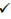   是否已经具备履行合同所需的人力、财力、物力和服务等相关能力；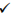   是否有较完善的质量保证体系和售后服务体系。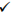 请在简介中说明但不限于以下内容：  是否具有健全稳定的组织结构；  是否已经具备履行合同所需的人力、财力、物力和服务等相关能力；  是否有较完善的质量保证体系和售后服务体系。请在简介中说明但不限于以下内容：  是否具有健全稳定的组织结构；  是否已经具备履行合同所需的人力、财力、物力和服务等相关能力；  是否有较完善的质量保证体系和售后服务体系。请在简介中说明但不限于以下内容：  是否具有健全稳定的组织结构；  是否已经具备履行合同所需的人力、财力、物力和服务等相关能力；  是否有较完善的质量保证体系和售后服务体系。对本项目合同条款的偏离情况（请进行勾选）：□无偏离（如无偏离，仅勾选无偏离即可）□有偏离（如有偏离，则应在本表中对偏离项逐一列明）对本项目合同条款的偏离情况（请进行勾选）：□无偏离（如无偏离，仅勾选无偏离即可）□有偏离（如有偏离，则应在本表中对偏离项逐一列明）对本项目合同条款的偏离情况（请进行勾选）：□无偏离（如无偏离，仅勾选无偏离即可）□有偏离（如有偏离，则应在本表中对偏离项逐一列明）对本项目合同条款的偏离情况（请进行勾选）：□无偏离（如无偏离，仅勾选无偏离即可）□有偏离（如有偏离，则应在本表中对偏离项逐一列明）对本项目合同条款的偏离情况（请进行勾选）：□无偏离（如无偏离，仅勾选无偏离即可）□有偏离（如有偏离，则应在本表中对偏离项逐一列明）对本项目合同条款的偏离情况（请进行勾选）：□无偏离（如无偏离，仅勾选无偏离即可）□有偏离（如有偏离，则应在本表中对偏离项逐一列明）序号招标文件条目号（页码）招标文件要求投标文件内容偏离情况说明序号招标文件条目号（页码）招标文件要求投标响应内容偏离情况说明